Совет муниципального района «Ижемский»иАдминистрация муниципального района «Ижемский»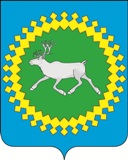 ИНФОРМАЦИОННЫЙВЕСТНИКСовета и администрациимуниципального образованиямуниципального района «Ижемский»№ 710.05.2017Ижма 2017 г.СодержаниеПостановление № 317 от 21 апреля 2017 годаО внесении изменений в постановление администрации муниципального района «Ижемский» от 26 декабря 2014 года № 1229 «Об утверждении муниципальной программы муниципального образования муниципального района «Ижемский» «Развитие и сохранение культуры»Постановление № 321  от 25 апреля 2017 годаО внесении изменений в постановление администрации муниципального района «Ижемский» от 27 января 2012 года № 63  «Об оплате труда работников администрации муниципального района «Ижемский» и отраслевых (функциональных) органов администрации муниципального района «Ижемский»Постановление № 322 от 25 апреля 2017 годаО внесении изменений в постановление администрации муниципального района «Ижемский» от 09 декабря 2016 года № 808 «Об утверждении порядка предоставления субсидий социально ориентированным некоммерческим организациям в целях возмещения затрат на участие в семинарах, конференциях, форумах и других мероприятиях по актуальным проблемам деятельности социально ориентированных некоммерческих организаций, действующих на территории муниципального района «Ижемский»Постановление № 323 от 25.04.2017О признании утратившим силу постановления администрации муниципального района «Ижемский» от 15 января 2015 года № 11Постановление № 336 от 25.04.2017О внесении изменений в постановление администрации муниципального района «Ижемский» от 25 февраля 2015 года № 179 «Об оплате труда работников муниципального казенного учреждения «Хозяйственное управление»Постановление № 339 от 26.04.2017О внесении изменений в постановление администрации муниципального района «Ижемский» от 12 января 2017 года № 6 «Об утверждении порядка предоставления субсидий субъектам малого и среднего предпринимательства в муниципальном  районе «Ижемский»Постановление № 340 от 26.04.2017О внесении изменений в постановление администрации муниципального района «Ижемский» от 12 января 2017 года № 5 «Об утверждении порядка оказания финансовой поддержки (субсидирования) организациям, крестьянским (фермерским) хозяйствам в муниципальном  районе «Ижемский»Постановление № 341 от 27.04.2017О внесении изменений в постановление администрации муниципального района «Ижемский» от 15 января 2010 года № 5 «Об оплате труда работников муниципальных учреждений культуры муниципального района «Ижемский»Заключение о результатах публичных слушаний по предоставлению разрешения на условно разрешенный вид использования земельного участкаЗаключение о результатах публичных слушаний по вопросу внесения изменений в Генеральный план и Правила землепользования сельского поселения «Ижма»Ш У Ö МП О С Т А Н О В Л Е Н И Еот 21 апреля 2017 года 	                                                                                  № 317   Республика Коми, Ижемский район, с. Ижма	     О внесении изменений в постановление администрации муниципального района «Ижемский» от 26 декабря 2014 года № 1229 «Об утверждении муниципальной программы муниципального образования муниципального района «Ижемский» «Развитие и сохранение культуры»Руководствуясь распоряжением Правительства Республики Коми от 27 мая 2013 года № 194-р «О комплексе работ, направленных на совершенствование системы стратегического планирования в Республике Коми» (вместе с «Основными положениями по реализации проекта «Внедрение унифицированной процедуры стратегического управления развитием муниципальных образований» в Республике Коми»), постановлением администрации муниципального района «Ижемский» от 31 января 2014 года № 61 «О муниципальных программах муниципального образования муниципального района «Ижемский», постановлением администрации муниципального района «Ижемский» от 08 апреля 2014 года № 287 «Об утверждении перечня муниципальных программ муниципального района «Ижемский»,администрация муниципального района «Ижемский» п о с т а н о в л я е т:Внести в приложение к постановлению администрации муниципального района «Ижемский» от 26 декабря 2014 года № 1229 «Об утверждении  муниципальной программы муниципального образования муниципального района «Ижемский» «Развитие и сохранение культуры» (далее – Программа) следующие изменения:позицию «Объемы финансирования программы» паспорта Программы изложить в следующей редакции:«».раздел 8 Программы изложить в следующей редакции:«Общий объем финансирования Программы на 2015 – 2019 годы предусматривается в размере 417 028,7 тыс. рублей, в том числе:за счет средств бюджета муниципального образования муниципального района «Ижемский» –  412 810,7  тыс. рублей;за счет средств республиканского бюджета Республики Коми –  2 617,2 тыс. рублей;за счет средств федерального бюджета – 900,8 тыс. рублей;за счет средств от приносящей доход деятельности – 700,0 тыс. рублей.Прогнозный объем финансирования Программы по годам составляет:за счет средств бюджета муниципального образования муниципального района «Ижемский»:. –   88 652,1   тыс. рублей;. –   94 111,7   тыс. рублей;. –   93 706,9   тыс. рублей;2018 г. –   67 230,0   тыс. рублей;2019 г. –   69 110,0   тыс. рублей;2020 г. –            0,0   тыс. рублей;за счет средств республиканского бюджета Республики Коми:. –     1 567,1  тыс. рублей;. –        796,7   тыс. рублей;. –        253,4   тыс. рублей;2018 г. –           0,0   тыс. рублей;2019 г. –           0,0   тыс. рублей;2020 г. –           0,0   тыс. рублей;за счет средств федерального бюджета:. –       275,9 тыс. рублей;. –         127,3 тыс. рублей;. –         497,6   тыс. рублей;2018 г. –           0,0   тыс. рублей;2019 г. –           0,0   тыс. рублей;2020 г. –           0,0   тыс. рублей;за счет средств от приносящей доход деятельности:. –       400,0   тыс. рублей;. –       300,0   тыс. рублей;. –           0,0   тыс. рублей;2018 г. –           0,0   тыс. рублей;2019 г. –           0,0   тыс. рублей;2020 г. –           0,0   тыс. рублей;Ресурсное обеспечение Программы на 2015-2019 гг. по источникам финансирования представлено в таблицах 5 и 6 приложения к Программе.».3) таблицы 5 и 6 приложения Программы изложить в редакции, согласно приложению к настоящему постановлению.Настоящее постановление вступает в силу со дня официального опубликования (обнародования).Заместитель руководителя администрациимуниципального района «Ижемский»                                      Р.Е. СеливерстовПриложение к постановлению администрации муниципального района «Ижемский»от 21 апреля 2017 года № 317     «Таблица 5Ресурсное обеспечение
реализации муниципальной программы МО МР «Ижемский»  «Развитие и сохранение культуры» за счет средств бюджета муниципального района «Ижемский» ( с учетом средств республиканского бюджета Республики Коми)». Таблица 6Ресурсное обеспечение и прогнозная (справочная) оценка расходов федерального бюджета, республиканского бюджета Республики Коми,  бюджета муниципального района «Ижемский» бюджетов сельских поселений, бюджетов государственных внебюджетных фондов Республики Коми и юридических лиц на реализацию целей муниципальной программы МО МР «Ижемский» «Развитие и сохранение культуры»* Расходы только за счет средств бюджета муниципального района «Ижемский» (без учета средств, выделенных из федерального бюджета и республиканского бюджета Республики Коми)** Расходы только за счет средств бюджетов сельских поселений, без учета средств выделенных из бюджета муниципального района «Ижемский»*** Юридические лица – муниципальные учреждения, акционерные общества с государственным участием, общественные, научные и иные организации, иные организации».  ШУÖМ    П О С Т А Н О В Л Е Н И Еот 25 апреля 2017 года                                                                                    № 321  Республика Коми, Ижемский район, с. ИжмаО внесении изменений в постановление администрации муниципального района «Ижемский» от 27 января 2012 года № 63  «Об оплате труда работников администрации муниципального района «Ижемский» и отраслевых (функциональных) органов администрации муниципального района «Ижемский»В соответствии Уставом муниципального образования муниципального района «Ижемский» и в целях упорядочения системы оплаты труда, осуществляющих техническое обеспечение деятельности и обслуживание администрации муниципального района «Ижемский» и отраслевых (функциональных органов) администрации муниципального района «Ижемский», единой дежурно-диспетчерской службы администрации муниципального района «Ижемский»администрация муниципального района «Ижемский»П О С Т А Н О В Л Я Т:1. Внести в постановление администрации муниципального района «Ижемский» от 27 января 2012 года № 63 «Об оплате труда работников администрации муниципального района «Ижемский» и отраслевых (функциональных) органов администрации муниципального района «Ижемский» (далее - Постановление) следующие изменения:1.1. абзац четвертый пункта 1 Постановления изложить в следующей редакции:«- Положение об оплате труда рабочих администрации муниципального района «Ижемский» и отраслевых органов администрации муниципального района «Ижемский», и оплате труда работников единой дежурно-диспетчерской службы администрации  муниципального района «Ижемский», согласно приложению № 3.»;1.2. подпункт 1 пункта 2 Постановления изложить в следующей редакции:«1) специалистов, рабочих и работников ЕДДС администрации муниципального района «Ижемский,»; 1.3. название Приложения № 3 к Постановлению изложить в следующей редакции: «Положение об оплате труда рабочих администрации муниципального района «Ижемский» и отраслевых органов администрации муниципального района «Ижемский» и работников единой дежурно-диспетчерской службы администрации муниципального района «Ижемский»;1.4. позицию 2 таблицы  пункта 1 Приложения № 3 к Постановлению изложить в следующей редакции:1.5. в Приложении № 3 к Постановлению по тексту слова «оперативные дежурные диспетчеры единой дежурно-диспетчерской службы» в соответствующем падеже заменить словами «работники единой дежурно-диспетчерской службы» в соответствующем падеже.2. Отделу правовой и кадровой работы администрации муниципального района «Ижемский» организовать работу по уведомлению работников о предстоящих изменениях условий трудовых отношений. 3. Настоящее постановление вступает в силу со дня его официального опубликования (обнародования).Руководитель администрациимуниципального района «Ижемский»                               Л.И. Терентьева                                                      Ш У Ö М			                                       П О С Т А Н О В Л Е Н И Еот 25 апреля 2017 года 	                                                                                № 322 Республика Коми, Ижемский район, с. Ижма			 		О внесении изменений в постановление администрации муниципального района «Ижемский» от 09 декабря 2016 года № 808 «Об утверждении порядка предоставления субсидий социально ориентированным некоммерческим организациям в целях возмещения затрат на участие в семинарах, конференциях, форумах и других мероприятиях по актуальным проблемам деятельности социально ориентированных некоммерческих организаций, действующих на территории муниципального района «Ижемский»В соответствии со статьей 78.1 Бюджетного кодекса Российской Федерации, постановлением администрации муниципального района «Ижемский» от 30 декабря 2014 года № 1262 «Об утверждении муниципальной программы муниципального района «Ижемский» «Муниципальное управление»администрация муниципального района «Ижемский»П О С Т А Н О В Л Я Е Т:Внести в постановление администрации муниципального района «Ижемский» от 09 декабря 2016 года № 808 «Об утверждении порядка предоставления субсидий социально ориентированным некоммерческим организациям в целях возмещения затрат на участие в семинарах, конференциях, форумах и других мероприятиях по актуальным проблемам деятельности социально ориентированных некоммерческих организаций, действующих на территории муниципального района «Ижемский» (далее - Постановление) внести следующее изменение:- раздел 1 «Общие положения» приложения к Постановлению дополнить пунктом 1.5. следующего содержания:«1.5. Запрещается использовать субсидию на приобретение иностранной валюты, за исключением операций, осуществляемых в соответствии с валютным законодательством Российской Федерации при закупке (поставке) высокотехнологичного импортного оборудования, сырья и комплектующих изделий, а также связанных с достижением целей предоставления указанных средств иных операций, определенных нормативными  правовыми актами, муниципальными правовыми актами, регулирующими порядок предоставления субсидий некоммерческим организациям, не являющимся государственными (муниципальными) учреждениями.».Настоящее постановление вступает в силу со дня официального опубликования.  Руководитель администрациимуниципального района «Ижемский»                                       Л.И. ТерентьеваШ У Ö МП О С Т А Н О В Л Е Н И Еот  25 апреля   2017 года 	                                                                      №  323Республика Коми, Ижемский район, с. Ижма			 		О признании утратившим силу постановления администрации муниципального района «Ижемский» от 15 января 2015 года № 11«Об утверждении порядка обращения родителей (законных представителей) за получением компенсации платы за присмотр и уход за детьми, посещающими образовательные организации муниципального района «Ижемский», реализующие образовательную программу дошкольного образования, и порядка ее выплаты»Руководствуясь  постановлением Правительства Республики Коми от 31 января 2007 № 20 «О компенсации родителям (законным представителям) платы за присмотр и уход за детьми, посещающими образовательные организации на территории Республики Коми, реализующие образовательную программу дошкольного образования»,  администрация муниципального района «Ижемский»П О С Т А Н О В Л Я Е Т:Признать утратившим силу постановление администрации муниципального района «Ижемский» от 15 января 2015 года №  11 «Об утверждении порядка обращения родителей (законных представителей) за получением компенсации платы за присмотр и уход за детьми, посещающими образовательные организации муниципального района «Ижемский», реализующие образовательную программу дошкольного образования, и порядка ее выплаты». Контроль за исполнением настоящего постановления возложить на заместителя руководителя администрации муниципального района «Ижемский» Селиверстова Р.Е.3. Настоящее постановление вступает в силу со дня официального опубликования (обнародования) и распространяется на правоотношения, возникшие с 01 февраля 2017 года.Руководитель администрациимуниципального района «Ижемский»                                        Л.И. Терентьева                                                         Ш У Ö МП О С Т А Н О В Л Е Н И Еот  25 апреля 2017  года                                                                               №  336Республика Коми, Ижемский район, с. ИжмаО внесении изменений в постановление администрации муниципальногорайона «Ижемский» от 25 февраля 2015 года № 179 «Об оплате труда работников муниципального казенного учреждения «Хозяйственное управление»Руководствуясь Уставом муниципального образования муниципального района «Ижемский», администрация муниципального района «Ижемский»П О С Т А Н О В Л Я Е Т:1. Внести в приложение 1-1 к постановлению администрации муниципального района «Ижемский» от 25 февраля 2015 года № 179 «Об оплате труда работников муниципального казенного учреждения «Хозяйственное управление» следующие изменения:	1) таблицу  приложения 1-1 дополнить подпунктом 2 следующего содержания:«».	2.  Настоящее постановление вступает в силу со дня официального  опубликования (обнародования) и распространяется на правоотношения, возникающие с 01 апреля 2017 года.Руководитель администрациимуниципального района  «Ижемский»                                        Л.И. Терентьева Ш У Ö МП О С Т А Н О В Л Е Н И Еот 26 апреля 2017 года                                                                                   № 339 Республика Коми, Ижемский район, с. ИжмаО внесении изменений в постановление администрации муниципального района «Ижемский» от 12 января 2017 года № 6«Об утверждении порядка предоставления субсидий субъектам малого и среднего предпринимательства в муниципальном  районе «Ижемский» Руководствуясь статьей 71 Федерального Закона от 24.07.2007 № 209-ФЗ «О развитии малого и среднего предпринимательства в Российской Федерации», статьей 78 Бюджетного кодекса Российской Федерации, постановлением Правительства Российской Федерации от 6 сентября 2016 года № 887 «Об общих требованиях к нормативным правовым актам,  муниципальным правовым актам, регулирующим предоставление субсидий юридическим лицам (за исключением субсидий государственным (муниципальным) учреждениям), индивидуальным предпринимателям, а также физическим лицам – производителям товаров, работ и услуг» и в целях реализации подпрограммы 1 «Малое и среднее предпринимательство в Ижемском районе» муниципальной программы муниципального образования муниципального района «Ижемский» «Развитие экономики», утвержденной постановлением администрации  муниципального района «Ижемский» от  30 декабря 2014 года №  1261, администрация муниципального района «Ижемский»П О С Т А Н О В Л Я Е Т         1. Внести в постановление администрации муниципального района «Ижемский» от 12 января 2017 года № 6 «Об утверждении порядка предоставления субсидий субъектам малого и среднего предпринимательства в муниципальном  районе «Ижемский» (далее постановление) следующие изменения:приложения 1,2,3,4 Постановления изложить в новой редакции согласно приложению. 2. Контроль за исполнением настоящего постановления возложить на заместителя руководителя администрации муниципального «Ижемский» М.В. Когут.     3. Настоящее постановление вступает в силу со дня официального опубликования (обнародования).  Руководитель администрации  Муниципального района «Ижемский»                                        Л.И.ТерентьеваПриложение  1к постановлению администрации муниципального района «Ижемский»от «12» января  2017 года  № 6Приложение 1 к постановлению администрации муниципального района «Ижемский»от 26 апреля  2017 года № 339  ПОРЯДОКсубсидирования субъектам малого и  среднего предпринимательства,производящим продовольственное сырье и пищевую продукцию, части затрат на проведение обязательного подтверждения соответствия продовольственного сырья и пищевой продукцииОбщие положения1.1. Настоящий Порядок определяет механизм субсидирования субъектам малого и среднего предпринимательства, производящим продовольственное сырье и пищевую продукцию, части затрат на проведение обязательного подтверждения соответствия продовольственного сырья и пищевой продукции (далее - субъекты малого и среднего предпринимательства), в пределах средств бюджета муниципального образования муниципального района «Ижемский» на очередной финансовый год и плановый период, предусмотренных на реализацию подпрограммы 1 «Малое и среднее предпринимательство в Ижемском районе» муниципальной программы муниципального образования муниципального района «Ижемский» «Развитие экономики» (далее Подпрограмма) на соответствующий финансовый год.1.2. Для целей настоящего Порядка под субъектами малого и среднего предпринимательства используются следующие понятия: - субъекты малого и среднего предпринимательства - хозяйствующие субъекты (юридические лица и индивидуальные предприниматели), отнесенные в соответствии с условиями, установленными Федеральным законом от 24 июля 2007 года № 209-ФЗ «О развитии малого и среднего предпринимательства в Российской Федерации», к малым предприятиям, в том числе к микропредприятиям, и средним предприятиям,  внесенные в Единый реестр субъектов малого и среднего предпринимательства.            1.3. Основной целью предоставления субсидии является оказание финансовой поддержки субъектам малого и среднего предпринимательства муниципального района «Ижмский» на проведение обязательного подтверждения соответствия продовольственного сырья и пищевой продукции.Субсидирование затрат на проведение обязательного подтверждения соответствия продовольственного сырья и пищевой продукции относятся следующие расходы, понесенные субъектами малого и среднего предпринимательства:- расходы на оплату услуг органов по сертификации (оценке (подтверждению) соответствия);- расходы на оплату услуг испытательных лабораторий (центров), выполняющих работы по оценке (подтверждению) соответствия;-  расходы на приобретение технической документации.1.4. Главным распорядителем средств бюджета МО МР «Ижемский», предусмотренных на предоставление субсидий, является администрация  муниципального района «Ижемский» (далее - Администрация).1.5.   Субсидия предоставляется Администрацией за счет средств бюджета МО МР «Ижемский» в пределах бюджетных ассигнований, предусмотренных Решением Совета депутатов МО МР «Ижемский» о бюджете МО МР «Ижемский» на соответствующий финансовый год на указанные цели.         1.6. Поддержка не может оказываться в отношении субъектов малого и среднего предпринимательства, определенных частями 3 и 4 статьи 14 Федерального закона от 24 июля 2007 года № 209-ФЗ «О развитии малого и среднего предпринимательства в Российской Федерации»:1) являющихся кредитными организациями, страховыми организациями (за исключением потребительских кооперативов), инвестиционными фондами, негосударственными пенсионными фондами, профессиональными участниками рынка ценных бумаг, ломбардами;2) являющихся участниками соглашений о разделе продукции;3) осуществляющих предпринимательскую деятельность в сфере игорного бизнеса;4) являющихся в порядке, установленном законодательством Российской Федерации о валютном регулировании и валютном контроле, нерезидентами Российской Федерации, за исключением случаев, предусмотренных международными договорами Российской Федерации.Финансовая поддержка субъектов малого и среднего предпринимательства, предусмотренная статьей 17 настоящего Федерального закона, не может оказываться субъектам малого и среднего предпринимательства, осуществляющим производство и (или) реализацию подакцизных товаров, а также добычу и (или) реализацию полезных ископаемых, за исключением общераспространенных полезных ископаемых.Условия и порядок предоставления субсидии2.1. Субсидия предоставляется субъектам малого и среднего предпринимательства, одновременно отвечающим следующим требованиям: 1) установленным Федеральным законом 24 июля 2007 года № 209-ФЗ «О развитии малого и среднего предпринимательства в Российской Федерации», к малым предприятиям, в том числе к микропредприятиям, и средним предприятиям,  внесенные в Единый реестр субъектов малого и среднего предпринимательства; 2) зарегистрированным в соответствии с действующим законодательством и осуществляющим свою деятельность на территории муниципального района «Ижемский»;3) не имеющим задолженность по налогам, сборам и иным обязательным платежам в бюджеты бюджетной системы Российской Федерации, срок исполнения по которым наступил в соответствии с законодательством Российской Федерации (в случае, если такое требование предусмотрено правовым актом);4) не имеющим просроченной задолженности по возврату в соответствующий бюджет бюджетной системы Российской Федерации субсидий, бюджетных инвестиций, предоставленных в том числе в соответствии с иными правовыми актами (в случае, если такое требование предусмотрено правовым актом), и иная просроченная задолженность перед соответствующим бюджетам бюджетной системы Российской Федерации; 5) не находящийся  в процессе реорганизации, ликвидации, банкротства и не должны иметь ограничения на осуществление хозяйственной деятельности (в случае, если такое требование предусмотрено правовым актом);6) не имеющим задолженности по заработной плате перед наемными работниками;7) не должны являться иностранными юридическими лицами, а также российскими юридическими лицами, в уставном (складочном) капитале которых доля участия иностранных юридических лиц, местом регистрации которых является государство или территория, включенные в утверждаемый Министерством финансов Российской Федерации перечень государств и территорий, предоставляющий льготный налоговый режим налогообложения и (или) не предусматривающих раскрытия и предоставления информации при проведении финансовых операций (офшорные зоны)  в отношении таких юридических лиц, в совокупности превышает 50 процентов;8) не получающим средства из соответствующего бюджета бюджетной системы Российской Федерации в соответствии с иными нормативными правовыми актами, муниципальными правовыми актами на цели, указанные в пункте 1.3 настоящего Порядка. Ответственность за соблюдение вышеуказанных положений и достоверность представляемых сведений несут субъекты малого и среднего предпринимательства – получатели субсидий в соответствии с законодательством Российской Федерации. 2.2. Субсидия предоставляется субъектам малого и среднего предпринимательства в размере 95 процентов от произведенных ими фактических затрат на проведение обязательного подтверждения соответствия продовольственного сырья и пищевой продукции (за вычетом налога на добавленную стоимость), но не более 100 тысяч рублей одному субъекту малого и среднего предпринимательства, с учетом подпункта 1.1. настоящего Порядка.В случае, если субъект малого и среднего предпринимательства не является налогоплательщиком налога на добавленную стоимость, то понесенные им затраты на уплату расходов на проведение обязательного подтверждения соответствия продовольственного сырья и пищевой продукции не подлежат уменьшению на сумму налога на добавленную стоимость.2.3. Субсидия предоставляется субъектам малого и среднего предпринимательства на возмещение фактических затрат на проведение обязательного подтверждения соответствия продовольственного сырья и пищевой продукции, понесенных в текущем финансовом году и (или) предшествующему финансовому году.2.4. Субсидия не может быть использована для приобретения получателями субсидии - юридическими лицами иностранной валюты, за исключением операций, осуществляемых в соответствии с валютным законодательством Российской Федерации при покупке (поставке) высокотехнологического импортного оборудования, сырья и комплектующих изделий, а также связанных с достижением целей предоставления этих средств иных операций, определенных данным Порядком.2.6 Для получения субсидии необходимы следующие документы:1) заявка на получение субсидии (далее - заявка) по форме, установленной  Администрацией: а) сведения о среднесписочной численности работников за два предшествующих календарных года или за период, прошедший со дня государственной регистрации субъекта малого и среднего предпринимательства, в случае если субъект малого и среднего предпринимательства зарегистрирован в текущем календарном году;        б) сведения о доходе, полученном от осуществления предпринимательской деятельности за два предшествующих календарных года или за период, прошедший со дня государственной регистрации субъекта малого и среднего предпринимательства, в случае если субъект малого и среднего предпринимательства зарегистрирован в текущем календарном году;в) сведения о доле физических и юридических лиц, участвующих в уставном (складочном) капитале (паевом фонде) субъекта малого и среднего предпринимательства;г) сведения об отсутствии задолженности по заработной плате более одного месяца;2) справка об исполнении налогоплательщиком (плательщиком сборов, налоговым агентом) обязанности по уплате налогов, сборов, пеней и штрафов, процентов по форме, утвержденной приказом Федеральной налоговой службы Российской Федерации от 21 июля 2014 г. № ММВ-7-8/378@, сформированную не ранее чем за месяц до дня представления заявки, в случае если субъект малого и среднего предпринимательства представляет ее самостоятельно;3) копии договоров на проведение обязательного подтверждения соответствия продовольственного сырья и пищевой продукции, заверенные в установленном порядке или с предъявлением оригиналов;4) копии счетов (счетов-фактур) на оплату по договорам на проведение обязательного подтверждения соответствия продовольственного сырья и пищевой продукции, заверенные в установленном порядке или с предъявлением оригиналов;5) заверенные банком или в установленном порядке копии платежных поручений, или заверенные в установленном порядке либо с предъявлением оригиналов копии кассовых документов, подтверждающих оплату по договорам на проведение обязательного подтверждения соответствия продовольственного сырья и пищевой продукции;6) копии документов, подтверждающих выполнение работ (оказание услуг) по договорам на проведение обязательного подтверждения соответствия продовольственного сырья и пищевой продукции, заверенные в установленном порядке или с предъявлением оригиналов;7) копии сертификатов или иных документов, подтверждающих соответствие продовольственного сырья и пищевой продукции, заверенные в установленном порядке или с предъявлением оригиналов;8) справка регионального отделения Фонда социального страхования Российской Федерации по Республике Коми или его территориальных органов об исполнении субъектом малого и среднего предпринимательства обязательств по уплате страховых взносов на обязательное социальное страхование на случай временной нетрудоспособности и в связи с материнством, сформированная на последнюю отчетную дату, в случае если субъект малого и среднего предпринимательства представляет ее самостоятельно;9) справка Отделения Пенсионного фонда Российской Федерации по Республике Коми или его территориальных органов об исполнении субъектом малого и среднего предпринимательства обязательств по уплате страховых взносов на обязательное пенсионное страхование и обязательное медицинское страхование, сформированная на последнюю отчетную дату, в случае если субъект малого и среднего предпринимательства представляет ее самостоятельно;При превышении доли юридических лиц, участвующих в уставном (складочном) капитале (паевом фонде) субъекта малого и среднего предпринимательства, более 25 процентов (кроме хозяйственных обществ, деятельность которых заключается в практическом применении (внедрении) результатов интеллектуальной деятельности (программ для электронных вычислительных машин, баз данных, изобретений, полезных моделей, промышленных образцов, селекционных достижений, топологий интегральных микросхем, секретов производства (ноу-хау), исключительные права на которые принадлежат учредителям (участникам) таких хозяйственных обществ - бюджетным научным учреждениям или созданным государственными академиями наук научным учреждениям либо бюджетным образовательным учреждениям высшего профессионального образования или созданным государственными академиями наук образовательным учреждениям высшего профессионального образования) сведения, содержащиеся в заявке, предоставляются на каждого учредителя (юридическое лицо) субъекта малого и среднего предпринимательства.Документы, указанные в подпунктах 1, 3 - 6, 7 настоящего пункта, представляются субъектами малого и среднего предпринимательства в Администрацию самостоятельно.Копии документов, заверенные получателем субсидии, предоставляются в Администрацию с оригиналом. После сличения копий с оригиналом документы возвращаются получателю субсидии.Сведения, содержащиеся в документах, указанных в подпунктах 2, 8 и 9 настоящего пункта, запрашиваются Администрацией в течение 5 рабочих дней со дня поступления заявки в порядке межведомственного информационного взаимодействия у органов, предоставляющих государственные услуги, и органов, предоставляющих муниципальные услуги, иных государственных органов, органов местного самоуправления, а также подведомственных этим органам организаций, если такие сведения находятся в распоряжении этих органов (организаций) в соответствии с нормативными правовыми актами Российской Федерации, нормативными правовыми актами субъектов Российской Федерации, муниципальными правовыми актами, в случае если субъект малого и среднего предпринимательства не представил документы, указанные в подпунктах 2, 8 и 9 настоящего пункта, самостоятельно.2.7. Администрация в течение 1 рабочего дня  регистрирует заявки, представляемые субъектами малого и среднего предпринимательства, по мере их поступления в специальном журнале, который должен быть пронумерован, прошнурован, скреплен печатью.2.8. Отдел экономического отдел экономического анализа, прогнозирования и осуществления закупок Администрации (далее - Отдел) проверяет полноту (комплектность), оформление представленных субъектами малого предпринимательства документов, их соответствие требованиям, установленным настоящим Порядком и направляет их для рассмотрения в Комиссию по рассмотрению заявок субъектов малого и среднего предпринимательства, претендующих на получение финансовой поддержки за счет средств бюджета муниципального района «Ижемский» (далее - Комиссия) не позднее 30 дней с даты поступления заявки документов в Администрацию.2.7. Персональный состав Комиссии и регламент ее работы утверждаются  Администрацией.2.8. Комиссия рассматривает документы на соответствие условиям предоставления субсидии и требованиям, установленным Федеральным законом и настоящим Порядком, в срок не более 3 рабочих дней с даты поступления документов в Комиссию.Заключение Комиссии о соответствии (несоответствии) условиям предоставления субсидии требованиям, установленным Федеральным законом и настоящим Порядком, оформляется протоколом.На основании протокола Комиссии руководитель Администрации  в срок не более 5 рабочих дней с даты его подписания принимает решение о предоставлении (отказе в предоставлении) субсидии. Решение Администрации о предоставлении (отказе в предоставлении) субсидии оформляется постановлением Администрации.Администрация  в срок не позднее 5 дней с даты подписания постановления  готовит уведомления о предоставлении (отказе в предоставлении) субсидий и направляет каждому субъекту малого и среднего предпринимательства.2.9. Субъекты малого и среднего предпринимательства, в отношении которых принято решение об отказе в предоставлении субсидии, вправе обратиться повторно после устранения выявленных недостатков на условиях, установленных настоящим Порядком.          Основаниями для отказа в предоставлении субсидии являются: а) несоответствие представленных субъектом малого и среднего предпринимательства документов требованиям, определенным подпунктом 2.6., или непредставление (предоставление не в полном объеме) указанных документов;б) недостоверность представленной субъектом малого и среднего предпринимательства информации;         в) невыполнение условий оказания поддержки, определенных настоящим Порядком.2.10. Субсидия предоставляется  на основании договоров, заключенных между субъектом малого и среднего предпринимательства и  Администрацией, согласно типовой форме, утвержденной Приказом Финансового управления администрации МР «Ижемский» от 22 ноября 2016 года № 53.  Срок подготовки договора не может превышать 5 рабочих дней с даты подписания протокола Комиссии. Обязательными условиями для предоставления субъектам малого и среднего предпринимательства субсидии, включаемые в договоры о предоставлении субсидии, являются:согласие субъекта малого и среднего предпринимательства на осуществление Администрацией и иными органами финансового контроля проверок соблюдения субъектом малого и среднего предпринимательства условий, целей и порядка ее предоставления;положение о том, что по договорам о предоставлении субсидий не предусматривается возврат субъектами малого и среднего предпринимательства остатков субсидий, не использованных в отчетном финансовом году, поскольку субсидии предоставляются на компенсацию понесенных расходов.На основании договора о предоставлении субсидии в сроки, установленные договором о предоставлении субсидии, Администрация перечисляет  на расчетный счет субъекта предпринимательской деятельности средства субсидии.Финансирование расходов производится в соответствии со сводной бюджетной росписью бюджета муниципального образования муниципального района «Ижемский» в пределах лимитов бюджетных обязательств, предусмотренных на реализацию Подпрограммы.Требования к отчетности         3.1 Порядок, форма и сроки предоставления отчетности субъектов малого и среднего предпринимательства о расходовании субсидии определены договором о предоставлении субсидии.Осуществление контроля за соблюдением условий, целей и порядка предоставления субсидий и ответственность за их нарушение          4.1. Контроль за соблюдением условий, целей и порядка предоставления субсидий субъекту малого и среднего предпринимательства осуществляется в установленном порядке Администрацией и иными органами муниципального финансового контроля, в том числе путем проведения проверок.         4.2. В случае установления фактов нарушения условий предоставления средств субсидии, недостоверность предоставленных данных, выявленных в результате проверок, проводимых Администрацией и иными органами муниципального финансового контроля, выплата средств субсидии прекращается, а выплаченные средства субсидии подлежат возврату в следующем порядке:             Администрация в течение 10 рабочих дней со дня подписания акта проверки соблюдения условий, целей и порядка предоставления субсидий или получения сведений об установлении фактов нарушения условий, целей и порядка предоставления субсидий, выявленных в результате проверок, направляет субъекту малого и среднего предпринимательства письмо-уведомление об отказе в выплате субсидии или  возврате средств предоставленной субсидии;            Субъект малого и среднего предпринимательства в течение 30 дней (если в уведомлении не указан иной срок) с даты получения уведомления перечисляет на лицевой счет Администрации, сумму средств субсидии, использованных не по назначению или с нарушением установленных условий, целей и порядка  их предоставления;            в случае невыполнения в установленный срок уведомления, в соответствии с которым устанавливается срок возврата средств субсидии, Администрация обеспечивает их взыскание в судебном порядке.Приложение  2к постановлению администрации муниципального района «Ижемский»от «12» января  2017 года  № 6  Приложение 2 к постановлению администрации муниципального района «Ижемский»от 26 апреля 2017 года № 339  ПОРЯДОКсубсидирования части расходов субъектов малого и среднего предпринимательства, связанных с приобретением оборудования в целях создания и (или) развития либо модернизации производства товаров (работ, услуг)Общие положения1.1. Настоящий Порядок определяет механизм субсидирования части расходов субъектов малого и среднего предпринимательства (далее - субъекты малого и среднего предпринимательства), связанных с приобретением оборудования в целях создания и (или) развития либо модернизации производства товаров (работ, услуг) (далее - субсидия), включая затраты на монтаж оборудования, в пределах средств бюджета МО МР «Ижемский» на очередной финансовый год и плановый период, предусмотренных на реализацию подпрограммы 1«Малое и среднее предпринимательство в Ижемском районе» муниципальной программы МО МР «Развитие экономики» (далее - Подпрограмма) на соответствующий финансовый год (далее – субсидия).1.2. Для целей настоящего Порядка под субъектами малого и среднего предпринимательства используются следующие понятия: - субъекты малого и среднего предпринимательства - хозяйствующие субъекты (юридические лица и индивидуальные предприниматели), отнесенные в соответствии с условиями, установленными Федеральным законом от 24 июля 2007 года № 209-ФЗ «О развитии малого и среднего предпринимательства в Российской Федерации», к малым предприятиям, в том числе к микропредприятиям, и средним предприятиям,  внесенные в Единый реестр субъектов малого и среднего предпринимательства.1.3. Основной целью предоставления субсидии является оказание финансовой поддержки субъектам малого и среднего предпринимательства муниципального района «Ижмский» на приобретение оборудования, устройств, механизмов, транспортных средств (за исключением легковых автомобилей и воздушных судов), станков, приборов, аппаратов, агрегатов, установок, машин, относящихся ко второй и выше амортизационным группам Классификации основных средств, включаемых в амортизационные группы, утвержденной постановлением Правительства Российской Федерации от 1 января 2002 г. № 1 «О классификации основных средств, включаемых в амортизационные группы» (далее - оборудование), за исключением оборудования, предназначенного для осуществления оптовой и розничной торговой деятельности субъектами малого и среднего предпринимательства.Поддержка оказывается субъектам малого и среднего предпринимательства, осуществляющим деятельность в сфере производства товаров (работ, услуг), за исключением видов деятельности, включенных в разделы G, K, L, M (за исключением кодов 71 и 75), N, O, S, T, U Общероссийского классификатора видов экономической деятельности (ОК 029-2014 (КДЕС Ред. 2) (при этом поддержка не может оказываться субъектам малого и среднего предпринимательства, осуществляющим производство и реализацию подакцизных товаров, а также добычу и реализацию полезных ископаемых, за исключением общераспространенных полезных ископаемых).11.4. Главным распорядителем средств бюджета МО МР «Ижемский», предусмотренных на предоставление субсидий, является администрация муниципального района «Ижемский» (далее - Администрация).1.5.   Субсидия предоставляется Администрацией за счет средств бюджета МО МР «Ижемский» в пределах бюджетных ассигнований, предусмотренных Решением Совета депутатов МО МР «Ижемский» о бюджете МО МР «Ижемский» на соответствующий финансовый год на указанные цели.1.6. Поддержка не может оказываться в отношении субъектов малого и среднего предпринимательства, определенных частями 3 и 4 статьи 14 Федерального закона от 24 июля 2007 года № 209-ФЗ «О развитии малого и среднего предпринимательства в Российской Федерации»:1) являющихся кредитными организациями, страховыми организациями (за исключением потребительских кооперативов), инвестиционными фондами, негосударственными пенсионными фондами, профессиональными участниками рынка ценных бумаг, ломбардами;2) являющихся участниками соглашений о разделе продукции;3) осуществляющих предпринимательскую деятельность в сфере игорного бизнеса;4) являющихся в порядке, установленном законодательством Российской Федерации о валютном регулировании и валютном контроле, нерезидентами Российской Федерации, за исключением случаев, предусмотренных международными договорами Российской Федерации.Финансовая поддержка субъектов малого и среднего предпринимательства, предусмотренная статьей 17 настоящего Федерального закона, не может оказываться субъектам малого и среднего предпринимательства, осуществляющим производство и (или) реализацию подакцизных товаров, а также добычу и (или) реализацию полезных ископаемых, за исключением общераспространенных полезных ископаемых.Условия и порядок предоставления субсидии2.1. Субсидия предоставляется субъектам малого и среднего предпринимательства, одновременно отвечающим следующим требованиям:        1) установленным Федеральным законом «О развитии малого и среднего предпринимательства в Российской Федерации» от 24 июля 2007 года № 209-ФЗ (далее - Федеральный закон), и условиям, определенным настоящим Порядком;2) зарегистрированным в соответствии с действующим законодательством и осуществляющим свою деятельность на территории муниципального района «Ижемский»;3) не имеющим задолженность по налогам, сборам и иным обязательным платежам в бюджеты бюджетной системы Российской Федерации, срок исполнения по которым наступил в соответствии с законодательством Российской Федерации (в случае, если такое требование предусмотрено правовым актом);4) не имеющим просроченной задолженности по возврату в соответствующий бюджет бюджетной системы Российской Федерации субсидий, бюджетных инвестиций, предоставленных в том числе в соответствии с иными правовыми актами (в случае, если такое требование предусмотрено правовым актом), и иной просроченной задолженности перед соответствующим бюджетам бюджетной системы Российской Федерации; 5) не находящимся  в процессе реорганизации, ликвидации, банкротства и не имеющим  ограничения на осуществление хозяйственной деятельности; 6) не  являющимся иностранными юридическими лицами, а также российскими юридическими лицами, в уставном (складочном) капитале которых доля участия иностранных юридических лиц, местом регистрации которых является государство или территория, включенные в утверждаемый Министерством финансов Российской Федерации перечень государств и территорий, предоставляющий льготный налоговый режим налогообложения и (или) не предусматривающих раскрытия и предоставления информации при проведении финансовых операций (офшорные зоны)  в отношении таких юридических лиц, в совокупности превышает 50 процентов;7) не получающим средства из соответствующего бюджета бюджетной системы Российской Федерации в соответствии с иными нормативными правовыми актами, муниципальными правовыми актами на цели, указанные в пункте 1.3 настоящего Порядка.Субсидии не предоставляются на приобретение оборудования, бывшего в использовании или эксплуатации.         В случае, если субъект малого и среднего предпринимательства не является налогоплательщиком налога на добавленную стоимость, то понесенные им расходы не подлежат уменьшению на сумму налога на добавленную стоимость. 2.2. Субсидия предоставляется субъектам малого и среднего предпринимательства, осуществляющему в текущем финансовом году и (или) предшествующему текущему финансовому году приобретение оборудования в целях создания и (или) развития либо модернизации производства товаров (работ, услуг), в размере не менее  50 процентов от произведенных ими фактических расходов на приобретение оборудования (за вычетом налога на добавленную стоимость), но не более 300 тысяч рублей одному субъекту малого и среднего предпринимательства, с учетом подпункта 1.1. настоящего Порядка.Субсидия не может быть использована для приобретения получателями субсидии - юридическими лицами иностранной валюты, за исключением операций, осуществляемых в соответствии с валютным законодательством Российской Федерации при покупке (поставке) высокотехнологического импортного оборудования, сырья и комплектующих изделий, а также связанных с достижением целей предоставления этих средств иных операций, определенных данным Порядком.2.3. Для получения субсидии необходимы следующие документы:1) заявка на получение субсидии по форме, установленной Администрацией, содержащая:а) сведения о среднесписочной численности работников за два предшествующих календарных года или за период, прошедший со дня государственной регистрации субъекта малого и среднего предпринимательства, в случае если субъект малого и среднего предпринимательства зарегистрирован в текущем календарном году;        б) сведения о доходе, полученном от осуществления предпринимательской деятельности за два предшествующих календарных года или за период, прошедший со дня государственной регистрации субъекта малого и среднего предпринимательства, в случае если субъект малого и среднего предпринимательства зарегистрирован в текущем календарном году;        в) сведения об уплате налогов, предусмотренных в рамках применяемого режима налогообложения за предшествующий календарный год или за период, прошедший со дня государственной регистрации субъекта малого и среднего предпринимательства в случае, если субъект малого и среднего предпринимательства зарегистрирован в текущем календарном году;г) сведения об отсутствии задолженности по заработной плате более одного месяца; До момента отмены Общероссийского классификатора видов экономической деятельности (ОКВЭД) ОК 029-2001 (КДЕС Ред. 1) поддержка оказывается субъектам малого и среднего предпринимательства, осуществляющим деятельность в сфере производства товаров (работ, услуг), за исключением видов деятельности, включенных в разделы G (за исключением кодов 50, 52.7, 52.71, 52.72, 52.72.1, 52.72.2, 52.74), J, K (за исключением кода 74.2), L, O (за исключением кодов 90, 92 и 93), P, а также относящихся к подклассу 63.3 раздела I Общероссийского классификатора видов экономической деятельности (ОК 029-2001 (КДЕС ред. 1)).2) справка об исполнении налогоплательщиком (плательщиком сбора, налоговым агентом) обязанности по уплате налогов, сборов, пеней, штрафов, процентов по форме, утвержденной приказом ФНС России от 21 июля 2014 г. № ММВ-7-8/378@, сформированная не ранее чем за месяц до дня представления заявки, в случае если субъект малого и среднего предпринимательства представляет ее самостоятельно;3) справка регионального отделения Фонда социального страхования Российской Федерации по Республике Коми или его территориальных органов об исполнении субъектом малого и среднего предпринимательства обязательств по уплате страховых взносов на обязательное социальное страхование на случай временной нетрудоспособности и в связи с материнством, сформированная на последнюю отчетную дату, в случае если субъект малого и среднего предпринимательства представляет ее самостоятельно;4) справка Отделения Пенсионного фонда Российской Федерации по Республике Коми или его территориальных органов об исполнении субъектом малого и среднего предпринимательства обязательств по уплате страховых взносов на обязательное пенсионное страхование и обязательное медицинское страхование, сформированная на последнюю отчетную дату, в случае если субъект малого и среднего предпринимательства представляет ее самостоятельно;  5) справка о фактически произведенных расходах на приобретение основных средств с приложением  копий документов, предусмотренные пунктом 3 настоящего Порядка, подтверждающих стоимость расходов:  а) копия договора на поставку товара (договора купли-продажи), б) копия товарной накладной или акта  приема-передачи товара;в) копии счетов (счетов-фактур) на оплату товара;г) копия счета на оплату товара – в случае, когда в платежном поручении счет на оплату оборудования указан как основание для оплаты;д) заверенные банком или в установленном порядке копии платежных поручений или заверенные в установленном порядке либо с предъявлением оригиналов копии кассовых документов, подтверждающих оплату по договорам купли-продажи;  е) гарантийное обязательство о неотчуждении машин и оборудования по форме согласно приложению 1 к настоящему Порядку.6) пояснительная записка, содержащая подробное разъяснение о необходимости проведения расходов (технико-экономическое обоснование).При превышении доли юридических лиц, участвующих в уставном (складочном) капитале (паевом фонде) субъекта малого и среднего предпринимательства, более 25 процентов (кроме хозяйственных обществ, деятельность которых заключается в практическом применении (внедрении) результатов интеллектуальной деятельности (программ для электронных вычислительных машин, баз данных, изобретений, полезных моделей, промышленных образцов, селекционных достижений, топологий интегральных микросхем, секретов производства (ноу-хау), исключительные права на которые принадлежат учредителям (участникам) таких хозяйственных обществ - бюджетным научным учреждениям или созданным государственными академиями наук научным учреждениям либо бюджетным образовательным учреждениям высшего профессионального образования или созданным государственными академиями наук образовательным учреждениям высшего профессионального образования) сведения, содержащиеся в заявке, предоставляются на каждого учредителя (юридического лица) субъекта малого и среднего предпринимательства.Документы, указанные в подпунктах 1, 5, 6 настоящего пункта, представляются субъектами малого и среднего предпринимательства самостоятельно, в сроки, установленные Администрацией.Сведения, содержащиеся в документах, указанных в подпунктах 2,3,4 настоящего пункта, запрашиваются Администрацией в течение 5 рабочих дней со дня поступления заявки в порядке межведомственного информационного взаимодействия у органов, предоставляющих государственные услуги, и органов, предоставляющих муниципальные услуги, иных государственных органов, органов местного самоуправления, а также подведомственных этим органам организаций, если такие сведения находятся в распоряжении этих органов (организаций) в соответствии с нормативными правовыми актами Российской Федерации, муниципальными правовыми актами, в случае если субъект малого и среднего предпринимательства не представил документы, указанные в подпунктах  2,3,4 настоящего пункта, самостоятельно.2.5. Администрация в течение 1 рабочего дня регистрирует заявки, представляемые субъектами малого и среднего предпринимательства, по мере их поступления в специальном журнале, который должен быть пронумерован, прошнурован, скреплен печатью.2.6. Отдел экономического отдел экономического анализа, прогнозирования и осуществления закупок Администрации (далее - Отдел) проверяет полноту (комплектность), оформление представленных субъектами малого предпринимательства документов, их соответствие требованиям, установленным настоящим Порядком, и направляет их для рассмотрения в Комиссию по рассмотрению заявок субъектов малого и среднего предпринимательства, претендующих на получение финансовой поддержки за счет средств бюджета муниципального района «Ижемский» (далее - Комиссия) не позднее 30 дней с даты поступления заявки документов в Администрацию.2.7. Персональный состав Комиссии и регламент ее работы утверждаются  Администрацией.2.8. Комиссия рассматривает документы на соответствие условиям предоставления субсидии и требованиям, установленным Федеральным законом и настоящим Порядком, в срок не более 3 рабочих дней с даты поступления документов в Комиссию.Заключение Комиссии о соответствии (несоответствии) условиям предоставления субсидии требованиям, установленным Федеральным законом и настоящим Порядком оформляется протоколом.На основании протокола Комиссии руководитель Администрации  в срок не более 5 рабочих дней с даты его подписания принимает решения о предоставлении (отказе в предоставлении) субсидии. Решение Администрации о предоставлении (отказе в предоставлении) субсидии оформляется постановлением Администрации.Администрация  в срок не позднее 5 дней с даты подписания постановления  готовит уведомления о предоставлении (отказе в предоставлении) субсидий и направляет каждому субъекту малого и среднего предпринимательства.         2.9. Субъекты малого и среднего предпринимательства, в отношении которого принято решение об отказе в предоставлении субсидии, вправе обратиться повторно после устранения выявленных недостатков на условиях, установленных настоящим Порядком.          Основаниями для отказа в предоставлении субсидии являются: а) несоответствие представленных субъектом малого и среднего предпринимательства документов требованиям, определенным подпунктом 2.3., или непредставление (предоставление не в полном объеме) указанных документов;б) недостоверность представленной субъектом малого и среднего предпринимательства информации;в) невыполнение условий оказания поддержки, определенных настоящим Порядком. г) ранее в отношении заявителя - субъекта малого и среднего предпринимательства было принято решение об оказании аналогичной поддержки и сроки ее оказания не истекли;2.10. Субъектам малого и среднего предпринимательства, в отношении которых принято положительное решение о предоставлении субсидии, Администрация направляет договора, заключенные между субъектами малого и среднего предпринимательства и Администрацией, согласно типовой форме, утвержденной Приказом Финансового управления администрации МР «Ижемский» от 22 ноября 2016 года № 53.  Срок подготовки договора не может превышать 5 рабочих дней с даты подписания протокола Комиссии. Обязательными условиями для предоставления субъектам малого и среднего предпринимательства субсидии, включаемыми в договоры о предоставлении субсидии, являются:согласие субъекта малого и среднего предпринимательства на осуществление Администрацией и иными органами финансового контроля проверок соблюдения субъектом малого и среднего предпринимательства условий, целей и порядка ее предоставления;запрет приобретения за счет полученных средств иностранной валюты, за исключением операций, осуществляемых в соответствии с валютным законодательством Российской Федерации при закупке (поставке) высокотехнологичного импортного оборудования, сырья и комплектующих изделий, а также связанных с достижением целей предоставления этих средств иных операций, определенных нормативными правовыми актами, регулирующими предоставление субсидии;обязанность субъекта малого и среднего предпринимательства не отчуждать оборудование, приобретенное с использованием субсидии, в течение трех лет с даты заключения договора о предоставлении субсидии путем продажи, дарения, обмена или отчуждения иным образом в соответствии с законодательством Российской Федерации (за исключением случаев реорганизации получателей субсидий или взносов имущества в виде пая, вклада в уставный капитал (паевой фонд) организаций, осуществляющих деятельность, аналогичную деятельности субъекта малого и среднего предпринимательства);- обязанность субъекта малого и среднего предпринимательства по первому требованию Администрации обеспечить физический доступ к оборудованию, приобретенному с использованием субсидии:- обязанность субъекта малого предпринимательства осуществлять деятельность на территории МО МР «Ижемский» по виду экономической деятельности в течение 3 лет.Договорами о предоставлении субсидий не предусматривается возврат субъектами малого и среднего предпринимательства остатков субсидий, не использованных в отчетном финансовом году, поскольку субсидии предоставляются на компенсацию понесенных расходов.2.11. Администрация в срок не более 5 рабочих дней со дня заключения договоров между Администрацией и субъектами малого и среднего предпринимательства выносит постановление о предоставлении, размере и целях субсидии.На основании договора о предоставлении субсидии  в сроки, установленные договором о предоставлении субсидии, Администрация перечисляет на расчетный счет субъекта предпринимательской деятельности средства субсидии.Финансирование расходов производится в соответствии со сводной бюджетной росписью бюджета муниципального образования муниципального района «Ижемский» в пределах лимитов бюджетных обязательств, предусмотренных на реализацию Подпрограммы.Требования к отчетности         3.1 Порядок, форма и сроки предоставления отчетности субъектов малого и среднего предпринимательства о расходовании субсидии определены договором о предоставлении субсидии.4. Осуществление контроля за соблюдением условий, целей и порядка предоставления субсидий и ответственность за их нарушение4.1. Контроль за соблюдением условий, целей и порядка предоставления субсидий субъекту малого и среднего предпринимательства осуществляется в установленном порядке Администрацией и иными органами муниципального финансового контроля, в том числе путем проведения проверок.4.2. В случае установления фактов нарушения условий предоставления средств субсидии, недостоверность предоставленных данных, выявленных в результате проверок, проводимых Администрацией и иными органами муниципального финансового контроля, выплата средств субсидии прекращается, а выплаченные средства субсидии подлежат возврату в следующем порядке:Администрация в течение 10 рабочих дней со дня подписания акта проверки соблюдения условий, целей и порядка предоставления субсидий или получения сведений об установлении фактов нарушения условий, целей и порядка предоставления субсидий, выявленных в результате проверок, направляет субъекту малого и среднего предпринимательства письмо-уведомление об отказе в выплате субсидии или  возврате средств предоставленной субсидии;Субъект малого и среднего предпринимательства в течение 30 дней (если в уведомлении не указан иной срок) с даты получения уведомления перечисляет на лицевой счет Администрации, сумму средств субсидии, использованных не по назначению или с нарушением установленных условий, целей и порядка  их предоставления;в случае невыполнения в установленный срок уведомления, в соответствии с которым устанавливается срок возврата средств субсидии, Администрация обеспечивает их взыскание в судебном порядке.Приложение 1К порядку субсидирования части расходов субъектов малого и среднего предпринимательства, связанных с приобретением оборудования в целях создания и (или) развития либо модернизации производства товаров (работ, услуг)   Штамп получателя субсидий                                Администрация муниципального района  «Ижемский»                                           от _____________________________                                                 (наименование получателя                                                        субсидий)Гарантийное обязательствоо неотчуждении машин и оборудования         В  соответствии  с  постановлением  администрации муниципального района «Ижемский» от 12 января  2017  №  6  «Об утверждении порядка предоставления субсидий субъектам малого и среднего предпринимательства в муниципальном  районе «Ижемский» (далее -постановление)____________________________________________________________________________(наименование получателя субсидий)обязуется не отчуждать ___________________________________________________,                                                     (наименование машины или оборудования) в течение трех лет  с  дня    получения   субсидий  на__________________________________________________________________________.(наименование субсидии)В случае отчуждения ___________________________________________________                                            (наименование машины или оборудования)до истечения указанного срока _____________________________________________                                                                 (наименование получателя субсидий)обязуется  в течение 30 дней со дня отчуждения возвратить в бюджет муниципального района «Ижемский» субсидию на _______________________________________,                                                                   (наименование субсидий)полученные на приобретение _______________________________________________,                                                               (наименование машины или оборудования)в сумме ________________ рублей.  Дата                                                                                  Подпись руководителя организации,главы крестьянского (фермерского) хозяйства,                     индивидуального              предпринимателя               М.П.Приложение 3к постановлению администрации муниципального района «Ижемский»от «12» января 2017 года  № 6 Приложение 3 к постановлению администрации муниципального района «Ижемский»от 26 апреля 2017 года № 339  ПОРЯДОКсубсидирования части расходов субъектов малого предпринимательства, связанных с началом предпринимательской деятельности (гранты)Общие положения1.1. Настоящий Порядок определяет механизм субсидирования части расходов субъектов малого предпринимательства, связанных с началом предпринимательской деятельности (гранты) (далее - субъекты малого предпринимательства) в пределах средств бюджета МО МР «Ижемский» на очередной финансовый год и плановый период, предусмотренных на реализацию  подпрограммы 1 «Малое и среднее предпринимательство в Ижемском районе» муниципальной программы муниципального образования муниципального района «Ижемский» «Развитие экономики» (далее Подпрограмма) на соответствующий финансовый год ( далее - субсидия (грант).  1.2. Для целей настоящего Порядка под субъектами малого и среднего предпринимательства используются следующие понятия: - субъекты малого и среднего предпринимательства - хозяйствующие субъекты (юридические лица и индивидуальные предприниматели), отнесенные в соответствии с условиями, установленными Федеральным законом от 24 июля 2007 года № 209-ФЗ «О развитии малого и среднего предпринимательства в Российской Федерации», к малым предприятиям, в том числе к микропредприятиям, и средним предприятиям,  внесенные в Единый реестр субъектов малого и среднего предпринимательства.1.3. Главным распорядителем средств бюджета МО МР «Ижемский», предусмотренных на предоставление субсидий, является администрация муниципального района «Ижемский» (далее - Администрация).1.4.   Субсидия предоставляется Администрацией за счет средств бюджета МО МР «Ижемский» в пределах бюджетных ассигнований, предусмотренных Решением Совета депутатов МО МР «Ижемский» о бюджете МО МР «Ижемский» на соответствующий финансовый год на указанные цели.         1.5. Основной целью предоставления субсидии (грант) является оказание финансовой поддержки субъектам малого  предпринимательства муниципального района «Ижемский» для осуществления следующих видов расходов, связанных с ведением предпринимательской деятельности:1) приобретение основных и оборотных средств;2) оплата расходов по разработке проектно-сметной документации;3) оплата стоимости аренды помещения, используемого для осуществления предпринимательской деятельности;4) приобретение и оплата услуг по сопровождению программного обеспечения;5) приобретение методической и справочной литературы;6) оплата расходов на получение лицензии на осуществление видов деятельности, подлежащих лицензированию в соответствии с законодательством Российской Федерации (за исключением лицензий на осуществление видов деятельности, определенных статьей 18 Федерального закона «О государственном регулировании производства и оборота этилового спирта, алкогольной и спиртосодержащей продукции и об ограничении потребления (распития) алкогольной продукции», лицензий на осуществление деятельности по производству и оптовой торговле табачными изделиями), на передачу прав по франшизу (паушальный взнос) приобретение оборудования для заключения договора коммерческой концессии;7) оплата расходов на получение патента на изобретение, полезную модель, промышленный образец, селекционное достижение (включая племенной материал) и (или) свидетельства о регистрации авторских прав;8) изготовление и (или) размещение рекламы, включая изготовление рекламных стендов и рекламных щитов, рекламных буклетов, листовок, брошюр и каталогов, содержащих информацию о реализуемых товарах (работах, услугах).           1.6. Поддержка не может оказываться в отношении субъектов малого и среднего предпринимательства, определенных частями 3 и 4 статьи 14 Федерального закона от 24 июля 2007 года № 209-ФЗ «О развитии малого и среднего предпринимательства в Российской Федерации»:1) являющихся кредитными организациями, страховыми организациями (за исключением потребительских кооперативов), инвестиционными фондами, негосударственными пенсионными фондами, профессиональными участниками рынка ценных бумаг, ломбардами;2) являющихся участниками соглашений о разделе продукции;3) осуществляющих предпринимательскую деятельность в сфере игорного бизнеса;4) являющихся в порядке, установленном законодательством Российской Федерации о валютном регулировании и валютном контроле, нерезидентами Российской Федерации, за исключением случаев, предусмотренных международными договорами Российской Федерации.Финансовая поддержка субъектов малого и среднего предпринимательства, предусмотренная статьей 17 настоящего Федерального закона, не может оказываться субъектам малого и среднего предпринимательства, осуществляющим производство и (или) реализацию подакцизных товаров, а также добычу и (или) реализацию полезных ископаемых, за исключением общераспространенных полезных ископаемых.Условия и порядок предоставления субсидии2.1. Субсидия (грант) предоставляется субъектам малого предпринимательства, одновременно отвечающим следующим требованиям:1) установленным Федеральным законом «О развитии малого и среднего предпринимательства в Российской Федерации» № 24 июля 2007 года № 209-ФЗ «О развитии малого и среднего предпринимательства в Российской Федерации», к малым предприятиям, в том числе к микропредприятиям, и средним предприятиям,  внесенные в Единый реестр субъектов малого и среднего предпринимательства, (далее - Федеральный закон), и условиям, определенным настоящим Порядком;2) зарегистрированным в соответствии с действующим законодательством и осуществляющим свою деятельность на территории муниципального района «Ижемский»;3) не имеющим задолженность по налогам, сборам и иным обязательным платежам в бюджеты бюджетной системы Российской Федерации, срок исполнения по которым наступил в соответствии с законодательством Российской Федерации (в случае, если такое требование предусмотрено правовым актом);4) не имеющим просроченной задолженности по возврату в соответствующий бюджет бюджетной системы Российской Федерации субсидий, бюджетных инвестиций, предоставленных в том числе в соответствии с иными правовыми актами (в случае, если такое требование предусмотрено правовым актом), и иная просроченная задолженность перед соответствующим бюджетам бюджетной системы Российской Федерации; 5) зарегистрированным и осуществляющим свою деятельность на территории муниципального района «Ижемский»  не более одного года;6) имеющим бизнес-проекты, в отношении которых действует решение о признании победителем в конкурсном отборе, осуществляемом администрацией муниципального района «Ижемский» (далее - Администрация); 7) не получающим средства из соответствующего бюджета бюджетной системы Российской Федерации в соответствии с иными нормативными правовыми актами, муниципальными правовыми актами на цели, указанные в пункте 1.5 настоящего Порядка.8) учредителями которых являются:- зарегистрированные безработные;- молодые семьи, имеющие детей, в том числе неполные молодые семьи, состоящие из 1 (одного) молодого родителя и 1 (одного) и более детей, 
при условии, что возраст каждого из супругов либо 1 (одного) родителя в неполной семье не превышает 35 лет, неполные семьи, многодетные семьи, семьи, воспитывающие детей-инвалидов;- работники, находящиеся под угрозой массового увольнения (установление неполного рабочего времени, временная приостановка работ, предоставление отпуска без сохранения заработной платы, мероприятия по высвобождению работников);- военнослужащие, уволенные в запас в связи с сокращением Вооруженных Сил Российской Федерации;- субъекты молодежного предпринимательства (физические лица 
в возрасте до 30 лет (включительно); юридические лица, в уставном капитале которых доля, принадлежащая физическим лицам в возрасте до 30 лет (включительно), составляет более 50%;- инвалиды;- субъекты малого и среднего предпринимательства, относящиеся 
к субъектам социального предпринимательства, осуществляющие социально ориентированную деятельность, направленную на достижение общественно полезных целей, улучшение условий жизнедеятельности гражданина и (или) расширение его возможностей самостоятельно обеспечивать свои основные жизненные потребности, а также на обеспечение занятости, оказание поддержки инвалидам, гражданам пожилого возраста и лицам, находящимся в трудной жизненной ситуации.Субъект социального предпринимательства обеспечивает выполнение одного из следующих условий:а) обеспечение занятости инвалидов, женщин, имеющих детей в возрасте до 7 (семи) лет, сирот, выпускников детских домов, людей пенсионного возраста, лиц, находящихся в трудной жизненной ситуации (далее – лица, относящиеся к социально незащищенным группы граждан), а также лиц, освобожденных из мест лишения свободы в течение 2 (двух) лет, предшествующих дате проведения конкурсного отбора, при условии, что среднесписочная численность указанных категорий граждан среди их работников составляет не менее 50%; а доля в фонде оплаты труда - не менее 25%; б) осуществление деятельность по предоставлению услуг (производству товаров, выполнению работ) в следующих сферах деятельности:- содействие профессиональной ориентации и трудоустройству, включая содействие занятости и самозанятости лиц, относящихся к социально незащищенным группам граждан;- социальное обслуживание лиц, относящихся к социально незащищенным группам граждан, и семей с детьми в области здравоохранения, физической культуры и массового спорта, проведение занятий в детских 
и молодежных кружках, секциях, студиях;- организация социального туризма – только в части экскурсионно-познавательных туров для лиц, относящихся к социально незащищенным группам граждан;- оказание помощи пострадавшим в результате стихийных бедствий, экологических, техногенных или иных катастроф, социальных, национальных, религиозных конфликтов, беженцам и вынужденным переселенцам;- производство и (или) реализация медицинской техники, протезно-ортопедических изделий, а также технических средств, включая автомототранспорт, материалы, которые могут быть использованы исключительно для профилактики инвалидности или реабилитации инвалидов;- обеспечение культурно-просветительской деятельности (музеи, театры, школы-студии, музыкальные учреждения, творческие мастерские);- предоставление образовательных услуг лицам, относящимся 
к социально незащищенным группам граждан;- содействие вовлечению в социально-активную деятельность лиц, относящихся к социально незащищенным группам граждан, а также лиц, освобожденных из мест лишения свободы в течение 2 (двух) лет и лиц, страдающих наркоманией и алкоголизмом).Субсидия (грант) предоставляется субъектам малого предпринимательства, учредители (один из учредителей) которых прошли обучение по программе, связанной с осуществлением предпринимательской деятельности или менеджментом организации (управлением организацией, проектами), продолжительностью не менее 72 учебных часов в течение трех лет до даты подачи заявки на получение субсидии (гранта). Прохождение субъектом малого предпринимательства (индивидуальным предпринимателем, учредителем (лями) и руководителем юридического лица) обучения по программе, связанной с осуществлением предпринимательской деятельности или менеджментом организации (управлением организацией, проектами) не требуется для начинающих предпринимателей, имеющих диплом о высшем юридическом и (или) экономическом образовании (профильной переподготовки).Под учредителями в целях настоящего Порядка понимаются учредители юридических лиц, имеющие право действовать без доверенности, или индивидуальные предприниматели.2.2 Субсидия (грант) предоставляются при условии:- создания и сохранения рабочих мест;         - софинансирования начинающим субъектом малого предпринимательства расходов на реализацию проекта в размере не менее 15% от размера получаемой субсидии (гранта).Субсидия (грант) не предоставляется субъектам малого предпринимательства:– юридическим лицам, созданным в процессе реорганизации;– индивидуальным предпринимателям, прекратившим свою деятельность в течение года до даты подачи заявки на получение субсидии (гранта);– учредители которых имеют иное место работы;– учредители которых не являются учредителями субъектов малого предпринимательства, ранее получивших субсидию (грант) в рамках государственных и муниципальных программ развития малого и среднего предпринимательства;- на приобретение оборудования, бывшего в использовании или эксплуатации.2.3. Субсидия (грант) предоставляется субъекту малого предпринимательства однократно в размере не более 300000 рублей.2.4. Для получения субсидии (гранта) необходимы следующие документы:1) заявка на получение субсидии (гранта) по форме, установленной Администрацией, содержащая:а) сведения о среднесписочной численности работников за предшествующий календарный год или за период, прошедший со дня государственной регистрации субъекта малого предпринимательства, в случае если субъект малого предпринимательства зарегистрирован в текущем календарном году;        б) сведения о доходе, полученном от осуществления предпринимательской деятельности за два предшествующих календарных года или за период, прошедший со дня государственной регистрации субъекта малого и среднего предпринимательства, в случае если субъект малого и среднего предпринимательства зарегистрирован в текущем календарном году;в) сведения о доле физических и юридических лиц, участвующих в уставном (складочном) капитале (паевом фонде) субъекта малого предпринимательства;д) сведения об отсутствии задолженности по заработной плате более одного месяца.2) бизнес-проект, прошедший конкурсный отбор, осуществляемый Администрацией;3) справка об исполнении налогоплательщиком (плательщиком сборов, налоговым агентом) обязанности по уплате налогов, сборов, пеней и штрафов по форме, утвержденной приказом Федеральной налоговой службы Российской Федерации от 21 июля 2014 г. № ММВ-7-8/378@, сформированную не ранее чем за месяц до дня представления заявки, в случае если субъект малого и среднего предпринимательства представляет ее самостоятельно;4) копия документа о прохождении индивидуальным предпринимателем или учредителем (лями) и руководителем юридического лица краткосрочного обучения по программе, связанной с осуществлением предпринимательской деятельности или менеджментом организации (управлением организацией, проектами) или копия диплома о высшем юридическом и (или) экономическом образовании (профильной переподготовке) с предъявлением оригинала, если копия не заверена в установленном порядке;5) справка регионального отделения Фонда социального страхования Российской Федерации по Республике Коми или его территориальных органов об исполнении субъектом малого предпринимательства обязательств по уплате страховых взносов на обязательное социальное страхование на случай временной нетрудоспособности и в связи с материнством, сформированная на последнюю отчетную дату, в случае если субъект малого предпринимательства представляет ее самостоятельно;6) справка Отделения Пенсионного фонда Российской Федерации по Республике Коми или его территориальных органов об исполнении субъектом малого предпринимательства обязательств по уплате страховых взносов на обязательное пенсионное страхование и обязательное медицинское страхование, сформированная на последнюю отчетную дату, в случае если субъект малого предпринимательства представляет ее самостоятельно;7) копии документов, подтверждающих стоимость расходов, указанных в пункте 3 настоящего Порядка, заверенные в установленном порядке или с предъявлением оригиналов, если копии не заверены нотариально;8) документы, подтверждающие соблюдение субъектом малого предпринимательства условий, определенных подпунктом 6 пункта 2 настоящего Порядка (копии приказов или уведомлений о переводе работника на неполный рабочий день, о временной приостановке работ, о предоставлении отпусков без сохранения заработной платы, о высвобождении работников, копия трудовой книжки, заверенные в установленном порядке или с предъявлением оригиналов, и иные документы, подтверждающие соблюдение вышеназванных условий);9) обязательство о создании дополнительных рабочих мест, составленное в произвольной форме, содержащее информацию о количестве планируемых к созданию дополнительных рабочих мест, которое определяется по формуле: 				K = Ci / 300 тыс. рублей,где:K – количество дополнительных рабочих мест (ед.);Ci – размер субсидии, предоставляемой субъекту малого и среднего предпринимательства (тыс. рублей). При расчете показателя K  производится округление значения в большую сторону до целого числа. При превышении доли юридических лиц, участвующих в уставном (складочном) капитале (паевом фонде) субъекта малого предпринимательства, более 25 процентов (кроме хозяйственных обществ, деятельность которых заключается в практическом применении (внедрении) результатов интеллектуальной деятельности (программ для электронных вычислительных машин, баз данных, изобретений, полезных моделей, промышленных образцов, селекционных достижений, топологий интегральных микросхем, секретов производства (ноу-хау), исключительные права на которые принадлежат учредителям (участникам) таких хозяйственных обществ - бюджетным научным учреждениям или созданным государственными академиями наук научным учреждениям либо бюджетным образовательным учреждениям высшего профессионального образования или созданным государственными академиями наук образовательным учреждениям высшего профессионального образования) сведения, содержащиеся в заявке, предоставляются на каждого учредителя (юридическое лицо) субъекта малого предпринимательства.Документы, указанные в подпунктах 1, 2, 4,7,8 настоящего пункта, представляются субъектами малого предпринимательства в Администрацию самостоятельно. Сроки приема документов устанавливаются Администрацией и размещаются на официальном сайте Администрации www.izhma.ru не менее чем за 3 рабочих дня до начала приема документов.Сведения, содержащиеся в документах, указанных в подпунктах 3,5, 6  настоящего пункта, запрашиваются Администрацией в течение 5 рабочих дней со дня поступления заявки в порядке межведомственного информационного взаимодействия у органов, предоставляющих государственные услуги, и органов, предоставляющих муниципальные услуги, иных государственных органов, органов местного самоуправления, а также подведомственных этим органам организаций, если такие сведения находятся в распоряжении этих органов (организаций) в соответствии с нормативными правовыми актами Российской Федерации, нормативными правовыми актами субъектов Российской Федерации, муниципальными правовыми актами, в случае если субъект малого предпринимательства не представил документы, указанные в подпунктах 3,5,6 настоящего пункта, самостоятельно.Субъект малого и среднего предпринимательства несет ответственность за достоверность сведений, представленных при получении субсидии.2.5.  Администрация в течение 1 рабочего дня регистрирует заявки, представляемые субъектами малого и среднего предпринимательства, по мере их поступления в специальном журнале, который должен быть пронумерован, прошнурован, скреплен печатью.2.6. Отдел экономического отдел экономического анализа, прогнозирования и осуществления закупок Администрации (далее - Отдел) проверяет полноту (комплектность), оформление представленных субъектами малого предпринимательства документов, их соответствие требованиям, установленным настоящим Порядком и направляет их для рассмотрения в Комиссию по рассмотрению заявок субъектов малого и среднего предпринимательства, претендующих на получение финансовой поддержки за счет средств бюджета муниципального района «Ижемский» (далее - Комиссия) не позднее 30 дней с даты поступления заявки документов в Администрацию.2.7. Персональный состав Комиссии и регламент ее работы утверждаются  Администрацией.2.8. Комиссия рассматривает документы на соответствие условиям предоставления субсидии (грант) и требованиям, установленным Федеральным законом и настоящим Порядком, в срок не более 3 рабочих дней с даты поступления документов в Комиссию.Заключение Комиссии о соответствии (несоответствии) условиям предоставления субсидии (грант) требованиям, установленным Федеральным законом и настоящим Порядком оформляется протоколом.На основании протокола Комиссии руководитель Администрации  в срок не более 5 рабочих дней с даты его подписания принимает решения о предоставлении (отказе в предоставлении) субсидии. Решение Администрации о предоставлении (отказе в предоставлении) субсидии (грант)  оформляется постановлением Администрации.Администрация  в срок не позднее 5 дней с даты подписания постановления  готовит уведомления о предоставлении (отказе в предоставлении) субсидии(грант) и направляет каждому субъекту малого и среднего предпринимательства.2.9. Субъекты малого и среднего предпринимательства, в отношении которого принято решение об отказе в предоставлении субсидии, вправе обратиться повторно после устранения выявленных недостатков на условиях, установленных настоящим Порядком.          Основаниями для отказа в предоставлении субсидии являются: а) несоответствие представленных субъектом малого и среднего предпринимательства документов требованиям, определенным подпунктом 2.3., или непредставление (предоставление не в полном объеме) указанных документов;б) недостоверность представленной субъектом малого и среднего предпринимательства информации;          в) невыполнение условий оказания поддержки, определенных настоящим Порядком. 2.10. Субсидии (грант) предоставляется на основании договоров, заключенных между субъектами малого и среднего предпринимательства и Администрацией, согласно типовой форме, утвержденной Приказом Финансового управления администрации МР «Ижемский» от 22 ноября 2016 года № 53.         Срок подготовки договора не может превышать 5 рабочих дней с даты принятия решения о предоставлении субсидии (грант).         Обязательным условием для предоставления субъекту малого предпринимательства субсидии (грант), включаемым в договоры о предоставлении субсидии, является:- согласие субъекта малого предпринимательства на осуществление Администрацией и иными органами муниципального финансового контроля проверок соблюдения субъектом малого предпринимательства условий, целей и порядка ее предоставления;- обязанность субъекта малого предпринимательства представлять в Администрацию информацию о выполнении плановых показателей от эффективности использования оборудования, предусмотренных в бизнес-проекте, в сроки и порядке, установленные договором о предоставлении указанной субсидии;- обязанность субъекта малого предпринимательства создать и сохранить рабочие места;- обязанность субъекта малого предпринимательства осуществлять деятельность на территории МО МР «Ижемский» по виду экономической деятельности в соответствии с бизнес-проектом в течение не менее 5 лет с даты заключения договора о предоставлении субсидии;- запрет приобретения за счет полученных средств иностранной валюты, за исключением операций, осуществляемых в соответствии с валютным законодательством Российской Федерации при закупке (поставке) высокотехнологического импортного оборудования, сырья и комплектующих изделий, а также связанных с достижением целей предоставления этих средств иных операций, определенных нормативными правовыми актами, регулирующими предоставление субсидии (грант);- обязанность субъекта малого предпринимательства не отчуждать оборудование, приобретенное с использованием субсидии (грант), в течение трех лет с даты заключения договора о предоставлении субсидии путем продажи, дарения, обмена или отчуждения иным образом в соответствии с законодательством Российской Федерации (за исключением случаев реорганизации получателей субсидий или взносов имущества в виде пая, вклада в уставный капитал (паевой фонд) организаций, осуществляющих деятельность, аналогичную деятельности субъекта малого предпринимательства);- обязанность субъекта малого предпринимательства по первому требованию Администрации обеспечить физический доступ к оборудованию, приобретенному с использованием субсидии (грант).         2.11. На основании договора о предоставлении субсидии (грант) в сроки, установленные договором о предоставлении субсидии (грант), средства субсидии (грант) перечисляются на лицевой счет субъекта предпринимательской деятельности, открытый в Финансовом управлении администрации муниципального района «Ижемский.          В случае, если  субъект малого предпринимательства произвел расходы собственных средств до получения субсидии (гранта) на реализацию бизнес проекта по его целевому назначению, то субъект малого и среднего предпринимательства  предоставляет в Финансовое управление администрации муниципального района «Ижемский» подтверждающие документы (копии договоров, счетов, счетов-фактур, платежных поручений с отметкой банка о проведении платежа, кассовых чеков, квитанций к приходным кассовым ордерам, товарных накладных, товарных чеков, актов приема-передачи товаров (работ, услуг). Средства с лицевого счета, открытого в Финансовом  управлении администрации муниципального района «Ижемский», перечисляются в размере фактических затрат, подтвержденных документально, на расчетный счет субъекта малого и среднего предпринимательства,  открытый в кредитной организации.         Финансирование расходов производиться в соответствии со сводной бюджетной росписью бюджета муниципального образования муниципального района «Ижемский» в пределах лимитов бюджетных обязательств, предусмотренных на реализацию Подпрограммы.Требования к отчетности            3.1 Порядок, форма и сроки предоставления отчетности субъектов малого и среднего предпринимательства о расходовании субсидии определены договором о предоставлении субсидии.4. Осуществление контроля за соблюдением условий, целей и порядка предоставления субсидий и ответственность за их нарушение4.1. Контроль за соблюдением условий, целей и порядка предоставления субсидий субъекту малого и среднего предпринимательства осуществляется в установленном порядке Администрацией и иными органами муниципального финансового контроля, в том числе путем проведения проверок.4.2. Расходование субсидии (грант) по ее целевому назначению должно быть осуществлено субъектом малого предпринимательства в срок, не превышающий 12 месяцев со дня перечисления субсидии (грант). При возникновении обстоятельств, которые делают полностью или частично невозможным использование средств субъектом малого предпринимательства в течение 12 месяцев со дня перечисления субсидии (грант), сроки выполнения этого обязательства продлеваются по соглашению с Администрацией. При этом субъект малого предпринимательства обязан уведомить Администрацию о возникших обстоятельствах, по причине которых он не освоил субсидию (грант) в течение 12 месяцев со дня перечисления субсидии (грант).В случае неиспользования получателем субсидии суммы субсидии (гранта) в полном объеме, остатки субсидии (грант) подлежат возврату получателем субсидии в добровольном порядке не позднее 1 марта года следующего за отчетным.4.3. В случае установления фактов нарушения условий предоставления средств субсидии (грант), недостоверность предоставленных данных, выявленных в результате проверок, проводимых Администрацией и иными органами муниципального финансового контроля, выплата средств субсидии прекращается, а выплаченные средства субсидии подлежат возврату в следующем порядке:Администрация в течение 10 рабочих дней со дня подписания акта проверки соблюдения условий, целей и порядка предоставления субсидии (грант) или получения сведений об установлении фактов нарушения условий, целей и порядка предоставления субсидий, выявленных в результате проверок, направляет субъекту малого и среднего предпринимательства письмо-уведомление об отказе в выплате субсидии или  возврате средств предоставленной субсидии;Субъект малого и среднего предпринимательства в течение 30 дней (если в уведомлении не указан иной срок) с даты получения уведомления перечисляет на лицевой счет Администрации, сумму средств субсидии, использованных не по назначению или с нарушением установленных условий, целей и порядка  их предоставления;в случае невыполнения в установленный срок уведомления, в соответствии с которым устанавливается срок возврата средств субсидии, Администрация обеспечивает их взыскание в судебном порядке.Приложение  5к постановлению администрации муниципального района «Ижемский»от «12» января 2016 года  № 6 Приложение 4 к постановлению администрации муниципального района «Ижемский»от 26 апреля 2017 года № 339 ПОРЯДОКсубсидирования информационно-маркетингового центра малого и среднего предпринимательства муниципального района «Ижемский»1.Общие положения1.1. Настоящий Порядок определяет механизм субсидирования информационно-маркетингового центра малого и среднего предпринимательства муниципального района «Ижемский» (далее - ИМЦП).Субсидирование осуществляется в пределах бюджетных назначений, утвержденных на текущий финансовый год в бюджете муниципального образования муниципального района «Ижемский» (далее - местный бюджет) по соответствующей статье расходов.        1.2. Основной целью предоставления субсидии является оказание финансовой поддержки ИМЦП на финансирование следующих расходов:- расходы по оплате услуг по обслуживанию справочно–правовых систем «Консультант Плюс»;- расходы по оплате услуг по подписке и доставке периодических изданий;- иные расходы по осуществлению деятельности ИМЦП.1.3. Главным распорядителем средств бюджета МО МР «Ижемский», предусмотренных на предоставление субсидий, является администрация муниципального района «Ижемский» (далее - Администрация).1.4.   Субсидия предоставляется Администрацией за счет средств бюджета МО МР «Ижемский» в пределах бюджетных ассигнований, предусмотренных Решением Совета депутатов МО МР «Ижемский» о бюджете МО МР «Ижемский» на соответствующий финансовый год на указанные цели.2.Условия и порядок предоставления субсидии.2.1. Для получения субсидии необходимы следующие документы:1) заявка на получение субсидии по форме, согласно приложению  1 к настоящему Порядку;2) положение об ИМЦП (при первом обращении в текущем году);3) отчет о деятельности ИМЦП за последний отчетный период;Документы, указанные в подпунктах 1 - 3 настоящего пункта, предоставляются ИМЦП в течение года, но не позднее 20 декабря текущего финансового года в администрацию муниципального района «Ижемский»» (далее – Администрация) .2.5.  Администрация  в течение 1 рабочего дня регистрирует заявку в специальном журнале, который должен быть пронумерован, прошнурован, скреплен печатью.2.6. Отдел экономического анализа, прогнозирования и осуществления заявок администрации муниципального района «Ижемский» (далее – Отдел экономики) в течение 5 рабочих дней с даты регистрации заявки проверяет полноту (комплектность), оформление представленных документов, их соответствие требованиям, установленным настоящим Порядком, и принимает решение о соответствии (несоответствии) ИМЦП условиям предоставления субсидии и требованиям, установленным Федеральным законом и предоставлении (отказе в предоставлении) субсидии.2.6. В оказании финансовой поддержки должно быть отказано в случае, если:1) не представлены документы, определенные настоящим Порядком, или представлены недостоверные сведения и документы;2) ИМЦП не выполнены условия оказания финансовой поддержки, установленные настоящим Порядком;3) с момента признания ИМЦП допустившим нарушение Порядка и условий оказания поддержки, в т.ч. не обеспечившим целевого использования средств поддержки, прошло менее чем три года. 2.7. Решение о предоставлении (отказе в предоставлении) субсидии оформляется постановлением Администрации в течение 5 рабочих дней со дня регистрации заявки на получение финансовой поддержки.Решение об отказе в предоставлении субсидии оформляется уведомлением об отказе.Уведомление ИМЦП о принятых решениях осуществляется не позднее 5 рабочих дней со дня издания постановления Администрацией о предоставлении (отказе в предоставлении) субсидии.ИМЦП, в отношении которого принято решение об отказе в предоставлении субсидии, вправе обратиться повторно после устранения выявленных недостатков на условиях, установленных настоящим Порядком.7. Субсидии предоставляются на основании договоров (соглашений), заключенных между ИМЦП и Администрацией, согласно типовой форме, утвержденной Приказом Финансового управления администрации МР «Ижемский» от 22 ноября 2016 года № 53.  Срок подготовки договора не может превышать 5 рабочих дней  с даты принятия решения о предоставлении субсидии. Обязательным условием для предоставления субсидии, включаемым в договоры о предоставлении субсидии, является:1) размер, сроки предоставления субсидии, а также конкретная цель ее предоставления;2) обязательства получателя субсидии по целевому использованию субсидии, а также по предоставлению в отдел экономики документов для проверки целевого использования и выполнения условий предоставления субсидии;3) порядок осуществления контроля за исполнением условий договора (соглашения);4) обязательства получателя субсидии по возврату полной суммы средств субсидии, использованных не по целевому назначению и (или) не использованных в течение установленного срока с момента их получения;5) порядок возврата субсидии, в том числе использованной не по целевому назначению;6) ответственность сторон за нарушение условий договора .3.Требования к отчетности         3.1 Порядок, форма и сроки предоставления отчетности ИМЦП о расходовании субсидии определены договором о предоставлении субсидии.4.Осуществление контроля за соблюдением условий, целей и порядка предоставления субсидий и ответственность за их нарушение         Предварительный и текущий контроль за обоснованностью предъявления расходов к возмещению из местного бюджета осуществляет отдел экономики. Последующий контроль осуществляет Финансовое управление администрации муниципального района «Ижемский».4.1. Выявленные нарушения оформляются актом, который подписывается Отделом экономики и в течение 5 рабочих дней со дня подписания акта проверки соблюдения условий, целей и порядка предоставления субсидий или получения сведений от органов муниципального финансового контроля об установлении фактов представления недостоверных сведений, нарушения условий, целей и порядка предоставления субсидий, выявленных в результате проверок, направляет ИМЦП письмо-уведомление о возврате средств в местный бюджет (далее - уведомление);          4.2.  ИМЦП в течение 30 рабочих дней с даты получения уведомления осуществляет возврат субсидий, полученных с представлением недостоверных сведений, с нарушением установленных условий, целей и порядка их предоставления;          4.3. В случае, если возникшие споры не могут быть решены путем переговоров, они подлежат разрешению в судебном порядке в соответствии с действующим законодательством Российской Федерации.Приложение 1к Порядкусубсидированияинформационно-маркетингового центрамуниципального района«Ижемский»                                        В администрацию муниципального                                        района «Ижемский»по адресу: 169460, Республика Коми, Ижемский район, с. Ижма, ул. Советская, д. 45, каб.12Заявкана получение субсидии___________________________________________________________________________(наименование организации)______________________________________________________________________________________________________________________________________________________                 (телефон, факс, адрес электронной почты)просим     предоставить     субсидию     на     финансирование     расходовинформационно-маркетингового центра за ____________________________________                                         (период - месяц, квартал, год)в размере ____________________________________________________________________________________________________________________________________________                        (сумма цифрами и прописью)    Общие сведения об организации:    Регистрационный номер _________________________________________________    Дата регистрации ______________________________________________________    Место регистрации _____________________________________________________    Юридический адрес _____________________________________________________    Фактический адрес _____________________________________________________    Размер уставного капитала по состоянию на последнюю отчетную дату___________________________________________________________________________    Банковские реквизиты для оказания перечисления субсидии:______________________________________________________________________________________________________________________________________________________    Лицевой счет __________________________________________________________    Расчетный счет ________________________________________________________    ИНН ___________________________________________________________________    КПП ___________________________________________________________________    ОКАТО _________________________________________________________________    ОКПО __________________________________________________________________    БИК ___________________________________________________________________    ОГРН __________________________________________________________________    Наименование основного вида деятельности ______________________________    Руководитель организации ______________________ (_____________________)    Главный бухгалтер _____________________________ (_____________________)    М.П. «___» _______________ 20__ г. Ш У Ö МП О С Т А Н О В Л Е Н И Еот 26 апреля 2017 года                                                                                                      № 340 Республика Коми, Ижемский район, с. Ижма					                         О внесении изменений в постановление администрации муниципального района «Ижемский» от 12 января 2017 года № 5 «Об утверждении порядка оказания финансовой поддержки (субсидирования) организациям, крестьянским (фермерским) хозяйствам в муниципальном  районе «Ижемский»	Руководствуясь Федеральным законом от 27 декабря 2006 года № 264-ФЗ «О развитии сельского хозяйства», постановлением Правительства Российской Федерации от 6 сентября 2016 года № 887 «Об общих требованиях к нормативным правовым актам,  муниципальным правовым актам, регулирующим предоставление субсидий юридическим лицам (за исключением субсидий государственным (муниципальным) учреждениям), индивидуальным предпринимателям, а также физическим лицам – производителям товаров, работ и услуг» и в целях реализации подпрограммы 2 «Развитие агропромышленного комплекса в Ижемском районе» муниципальной программы муниципального образования муниципального района «Ижемский» «Развитие экономики», утвержденной постановлением администрации муниципального района «Ижемский» от  30 декабря 2014 года № 1261,администрация муниципального района «Ижемский»П О С Т А Н О В Л Я Е Т         1. Внести в постановление администрации муниципального района «Ижемский» от 12 января 2017 года № 5 «Об утверждении порядка оказания финансовой поддержки (субсидирования) организациям, крестьянским (фермерским) хозяйствам в муниципальном  районе «Ижемский» (далее - Постановление) следующие изменения:приложения 1,2,3,4 Постановления изложить в новой редакции согласно приложению к настоящему постановлению.        2. Контроль за исполнением настоящего постановления возложить на заместителя руководителя администрации муниципального района «Ижемский» М.В. Когут.       3. Настоящее постановление вступает в силу со дня официального опубликования (обнародования). Руководитель администрации Муниципального района «Ижемский»                                        Л.И. ТерентьеваПриложение 1к постановлению администрации муниципального  района «Ижемский»от 12 января 2017 года  № 5Приложение 1к постановлению администрации муниципального  района «Ижемский»от 26 апреля 2017 года  № 340 ПОРЯДОК СУБСИДИРОВАНИЯ ЧАСТИ ЗАТРАТ ОРГАНИЗАЦИЯМ, КРЕСТЬЯНСКИМ (ФЕМЕРСКИМ) ХОЗЯЙСТВАМ НА СТРОИТЕЛЬСТВО (РЕКОНСТРУКЦИЮ) ЖИВОНОВОДЧЕСКИХ ПОМЕЩЕНИЙ ДЛЯ СОДЕРЖАНИЯ КРУПНОГО РОГАТОГО СКОТАОбщие положения1.1. Настоящий Порядок определяет механизм субсидирования части затрат организациям, крестьянским (фермерским) хозяйствам на строительство (реконструкцию) животноводческих помещений для содержания крупного рогатого скота (далее - Порядок) в пределах средств бюджета муниципального образования муниципального района «Ижемский», предусмотренных на реализацию подпрограммы 2 «Развитие агропромышленного комплекса в Ижемском районе» муниципальной программы муниципального образования муниципального района «Ижемский» «Развитие экономики» (далее - подпрограмма) на текущий финансовый год (далее - субсидия). 1.2. В целях настоящего Порядка сельскохозяйственными товаропроизводителями признаются организация, индивидуальный предприниматель, осуществляющие производство сельскохозяйственной продукции, ее первичную и последующую (промышленную) переработку. Сельскохозяйственными товаропроизводителями признаются также:1) сельскохозяйственные потребительские кооперативы (перерабатывающие, сбытовые (торговые), обслуживающие (в том числе кредитные), снабженческие, заготовительные), созданные в соответствии с Федеральным законом от 8 декабря 1995 года N 193-ФЗ "О сельскохозяйственной кооперации" (далее - Федеральный закон "О сельскохозяйственной кооперации");2) крестьянские (фермерские) хозяйства в соответствии с Федеральным законом от 11 июня 2003 года N 74-ФЗ "О крестьянском (фермерском) хозяйстве".1.3. Основной целью предоставления субсидии является оказание финансовой поддержки организациям, крестьянским (фермерским) хозяйствам  на строительство (реконструкцию) животноводческих помещений для содержания крупного рогатого скота.1.4. Главным распорядителем средств бюджета МО МР «Ижемский», предусмотренных на предоставление субсидий, является администрация  муниципального района «Ижемский» (далее - Администрация).1.5.   Субсидия предоставляется Администрацией за счет средств бюджета МО МР «Ижемский» в пределах бюджетных ассигнований, предусмотренных Решением Совета депутатов МО МР «Ижемский» о бюджете МО МР «Ижемский» на соответствующий финансовый год на указанные цели.Условия и порядок предоставления субсидии2.1. Субсидия предоставляется  организациям, крестьянским (фермерским) хозяйствам (далее – получатель субсидии) одновременно отвечающим следующим требованиям:  1) установленным Федеральным законом от 27 декабря 2006 года № 264-ФЗ «О развитии сельского хозяйства» (далее - Федеральный закон);2) зарегистрированным в соответствии с действующим законодательством и осуществляющим свою деятельность на территории муниципального района «Ижемский»;3) не имеющим задолженность по налогам, сборам и иным обязательным платежам в бюджеты бюджетной системы Российской Федерации, срок исполнения по которым наступил в соответствии с законодательством Российской Федерации (в случае, если такое требование предусмотрено правовым актом);4) не имеющим просроченной задолженности по возврату в соответствующий бюджет бюджетной системы Российской Федерации субсидий, бюджетных инвестиций, предоставленных в том числе в соответствии с иными правовыми актами (в случае, если такое требование предусмотрено правовым актом), и иная просроченная задолженность перед соответствующим бюджетам бюджетной системы Российской Федерации; 5) не находящийся  в процессе реорганизации, ликвидации, банкротства и не должны иметь ограничения на осуществление хозяйственной деятельности (в случае, если такое требование предусмотрено правовым актом);6) не должны являться иностранными юридическими лицами, а также российскими юридическими лицами, в уставном (складочном) капитале которых доля участия иностранных юридических лиц, местом регистрации которых является государство или территория, включенные в утверждаемый Министерством финансов Российской Федерации перечень государств и территорий, предоставляющий льготный налоговый режим налогообложения и (или) не предусматривающих раскрытия и предоставления информации при проведении финансовых операций (офшорные зоны)  в отношении таких юридических лиц, в совокупности превышает 50 процентов;7) наличие бизнес-планов, прошедших конкурсный отбор, осуществляемый Министерством сельского хозяйства и продовольствия Республики Коми.        2.2. Субсидия предоставляется для осуществления получателем субсидии расходов, связанных со строительством (реконструкцией) животноводческих помещений для содержания крупного рогатого скота. Получатель субсидии не должен получать средства из соответствующего бюджета бюджетной системы Российской Федерации в соответствии с иными нормативным правовыми актами, муниципальными правовыми актами на цели, указанные в подпункте 2.2. настоящего порядка.2.3. Для получения субсидии получатель субсидии, представляет в Администрацию следующие документы:1) заявка на получение субсидии по форме, согласно приложению  1 к настоящему Порядку (далее - заявка), содержащая:а) сведения о среднесписочной численности работников за предшествующий календарный год;б) сведения о доходе, полученном от осуществления предпринимательской деятельности; в) сведения об отсутствии задолженности по заработной плате более одного месяца;       2) бизнес-план по строительству (реконструкции) животноводческих помещений для содержания крупного рогатого скота, прошедший конкурсный отбор, осуществляемый Министерством сельского хозяйства и продовольствия Республики Коми;3) справка об исполнении налогоплательщиком обязанности по уплате налогов, сборов, страховых взносов, пеней и налоговых санкций по форме, утвержденной приказом ФНС Российской Федерации от 21 июля 2014 года № ММВ-7-8/378@, сформированная не ранее чем за месяц до дня представления заявки, в случае если получатель субсидии представляет ее самостоятельно;4) справка регионального отделения Фонда социального страхования Российской Федерации по Республике Коми или его территориальных органов об исполнении организацией обязательств по уплате страховых взносов на обязательное социальное страхование на случай временной нетрудоспособности и в связи с материнством, сформированная на последнюю отчетную дату, в случае если получатель субсидии представляет ее самостоятельно;5) справка Отделения Пенсионного фонда Российской Федерации по Республике Коми или его территориальных органов об исполнении организацией обязательств по уплате страховых взносов на обязательное пенсионное страхование и обязательное медицинское страхование, сформированная на последнюю отчетную дату, в случае если получатель субсидии представляет ее самостоятельно;6) копии документов, заверенные в установленном порядке или с предъявлением оригиналов на цели, предусмотренные пунктом 2.2 настоящего Порядка, подтверждающие стоимость расходов.Документы, указанные в подпунктах 1,2 и 6 настоящего пункта, предоставляются получателю субсидии  в Администрацию самостоятельно.Сведения, содержащиеся в документах, указанных в пунктах 3 - 5 настоящего пункта, запрашиваются  Администрацией в течение 5 рабочих дней со дня поступления заявки в порядке межведомственного информационного взаимодействия у органов, предоставляющих государственные услуги, и органов, предоставляющих муниципальные услуги, иных государственных органов, органов местного самоуправления, а также подведомственных этим органам организаций, если такие сведения находятся в распоряжении этих органов (организаций) в соответствии с нормативными правовыми актами Российской Федерации, нормативными правовыми актами субъектов Российской Федерации, муниципальными правовыми актами, в случае если получатель субсидии не представила документы, указанные в пунктах 3 - 5 настоящего пункта, самостоятельно.2.4. Администрация в течение 1 рабочего дня регистрирует заявки, представляемые получателями субсидии, по мере их поступления в специальном журнале, который должен быть пронумерован, прошнурован, скреплен печатью.   2.5. Отдел экономического анализа, прогнозирования и осуществления закупок Администрации (далее - Отдел) проверяет полноту (комплектность), оформление представленных получателями субсидии документов, их соответствие требованиям, установленным настоящим Порядком и направляет их для рассмотрения в комиссию по рассмотрению заявок субъектов малого и среднего предпринимательства, сельскохозяйственных организаций, крестьянских (фермерских) хозяйств, претендующих  на получение финансовой поддержки за счет средств бюджета муниципального района муниципального образования «Ижемский» (далее – Комиссия), не позднее 30 дней с даты поступления заявки документов в Администрацию.2.6. Персональный состав Комиссии и регламент ее работы утверждаются  Администрацией.2.7. Комиссия рассматривает документы на соответствие условиям предоставления субсидии и требованиям, установленным Федеральным законом и настоящим Порядком, в срок не более 3 рабочих дней с даты поступления документов в Комиссию.Заключение Комиссии о соответствии (несоответствии) условиям предоставления субсидии требованиям, установленным Федеральным законом и настоящим Порядком оформляется протоколом.На основании протокола Комиссии руководитель Администрации  в срок не более 5 рабочих дней с даты его подписания принимает решение о предоставлении (отказе в предоставлении) субсидии. Решение Администрации о предоставлении (отказе в предоставлении) субсидии оформляется постановлением Администрации.Администрация  в срок не позднее 5 дней с даты подписания постановления  готовит уведомления о предоставлении (отказе в предоставлении) субсидий и направляет каждому получателю субсидии .            2.8. Получатель субсидии, в отношении которого принято решение об отказе в предоставлении субсидии, вправе обратиться повторно после устранения выявленных недостатков на условиях, установленных настоящим Порядком.          Основаниями для отказа в предоставлении субсидии являются: а) несоответствие представленных субъектом малого и среднего предпринимательства документов требованиям, определенным подпунктом 2.3., или непредставление (предоставление не в полном объеме) указанных документов;б) недостоверность представленной субъектом малого и среднего предпринимательства информации;         в) невыполнение условий оказания поддержки, определенных настоящим Порядком.          2.9. Субсидия предоставляется  на основании договоров, заключенных между получателем средств и  Администрацией, согласно типовой форме, утвержденной Приказом Финансового управления администрации МР «Ижемский» от 22 ноября 2016 года № 53.  Срок подготовки договора не может превышать 5 рабочих дней с даты подписания протокола Комиссии. Обязательными условиями для предоставления получателям субсидии, включаемыми в договоры о предоставлении субсидии, являются:согласие получателя субсидии на осуществление Администрацией и иными органами финансового контроля проверок соблюдения субъектом малого и среднего предпринимательства условий, целей и порядка ее предоставления;- обязанность получателя субсидии осуществлять деятельность на территории МО МР «Ижемский» по виду экономической деятельности в соответствии с бизнес-проектом в течение не менее 3 лет с даты заключения договора о предоставлении субсидии.        2.10. На основании договора о предоставлении субсидии в сроки, установленные договором о предоставлении субсидии средства субсидии перечисляются на лицевой счет получателя субсидии, открытый в Финансовом управлении администрации муниципального района «Ижемский.Средства субсидии должны быть израсходованы организацией по целевому назначению в течение 12 месяцев с даты ее перечисления на лицевой счет организации, открытый в Финансовом управлении Администрации. При возникновении обстоятельств, которые делают полностью или частично невозможным использование средств субъектом малого предпринимательства в течение 12 месяцев со дня перечисления субсидии, сроки выполнения этого обязательства продлеваются по соглашению с Администрацией района. При этом субъект малого предпринимательства обязан уведомить Администрацию о возникших обстоятельствах, по причине которых он не освоил субсидию в течение 12 месяцев со дня перечисления субсидии.         В случае неиспользования организацией суммы субсидии в полном объеме, остатки субсидии подлежат возврату организацией в добровольном порядке не позднее 1 марта года следующего за отчетным.        Финансирование расходов производится в соответствии со сводной бюджетной росписью бюджета муниципального образования муниципального района «Ижемский» в пределах лимитов бюджетных обязательств, предусмотренных на реализацию подпрограммы.3.Требования к отчетности         3.1 Порядок, форма и сроки предоставления отчетности получателя субсидии о расходовании субсидии определены договором о предоставлении субсидии.Осуществление контроля за соблюдением условий, целей и порядка предоставления субсидий и ответственность за их нарушение        4.1. Контроль за соблюдением условий, целей и порядка предоставления субсидий получателям средств осуществляется в установленном порядке Администрацией и иными органами  финансового контроля, в том числе путем проведения проверок.        4.2. В случае установления фактов нарушения условий предоставления средств субсидии, средства субсидии подлежат возврату в бюджет муниципального образования  муниципального района «Ижемский» в следующем порядке:Администрация в течение 10 рабочих дней со дня подписания акта проверки соблюдения условий, целей и порядка предоставления субсидий или получения сведений от  органов финансового контроля об установлении фактов представления нарушения условий, целей и порядка предоставления субсидий, выявленных в результате проверок, направляет получателю средств письмо-уведомление о возврате средств бюджета муниципального образования  муниципального района «Ижемский» (далее - уведомление).Получатель субсидии  в течение 30 дней (если в уведомлении не указан иной срок) с даты получения уведомления осуществляет возврат субсидий, использованных не по назначению или с нарушением установленных условий, целей и порядка их предоставления;в случае невыполнения в установленный срок уведомления, Администрация обеспечивает взыскание средств бюджета муниципального образования  муниципального района «Ижемский» в судебном порядке.Приложение 1 к порядку субсидирования части затрат организациям, крестьянским (фермерским) хозяйствам на строительство (реконструкцию) животноводческих помещений для содержания крупного рогатого скотаФОРМА ЗАЯВКИНА ПОЛУЧЕНИЕ ФИНАНСОВОЙ ПОДДЕРЖКИ                                                "Руководителю администрации                                      муниципального района "Ижемский"                              169460, Республика Коми, Ижемский район,                                        с. Ижма, ул. Советская, д.45ЗАЯВКАНаименование заявителя _____________________________________________________                      (полное наименование)ОГРН _________________________ дата регистрации ____________________________ИНН __________________________ КПП (при наличии) __________________________Расчетный счет № __________________________________________________________ в _________________________________________________________________________ БИК __________________________________Корреспондентский счет №___________________________________________________Юридический адрес_________________________________________________________ ______________________________________________________________________________________________________________________________________________________Почтовый адрес (место нахождения) ___________________________________________ ______________________________________________________________________________________________________________________________________________________Телефон (______) ____________ Факс ____________ E-mail ________________________Контактное лицо (ФИО, должность, телефон)____________________________________ ___________________________________________________________________________Прошу    предоставить    финансовую   поддержку   по   следующему направлению:             Субсидирования части затрат организациям, крестьянским (фермерским)                            хозяйствам на строительство (реконструкцию) животноводческих помещений для содержания крупного рогатого скотаНастоящим подтверждаем, что ___________________________________________________________________________(наименование заявителя)-   не   является  кредитной,  страховой  организацией,  инвестиционным фондом,  негосударственным  пенсионным  фондом, профессиональным участником рынка ценных бумаг, ломбардом;- не является участником соглашений о разделе продукции;-  не  осуществляет  предпринимательскую  деятельность в сфере игорного бизнеса;-  не  является  в  порядке, установленном законодательством Российской Федерации  о  валютном  регулировании  и  валютном  контроле,  нерезидентом Российской    Федерации,    за    исключением    случаев,   предусмотренных международными договорами Российской Федерации;-  не  осуществляет  производство  и  реализацию подакцизных товаров, а также   добычу   и   реализацию   полезных   ископаемых,   за   исключением общераспространенных полезных ископаемых;-  не  имеет  задолженности  по  уплате  налогов,  сборов, пеней и иных обязательных   платежей   в   бюджетную   систему  Российской  Федерации  и внебюджетные фонды;-   не   имеет   задолженности   по  заработной  плате  перед  наемными работниками более 1 месяца.    Дополнительно сообщаем о себе следующую информацию:    К заявке прилагаются следующие документы: ____________________________________________________________________________________________________________________________________________________________________________________________________________________________________________________________________________________________________________________________________________________________________________________________________________________________________________________________________________________________________________________________________________________________________________________________________________________________________________________________________________________________________________________________________    "___" __________ 20__ года ____________/  _____________/   ________________/                                                        ( должность)             (подпись)                 (расшифровка)               М.П.Приложение 2 к постановлению администрации муниципального  района «Ижемский»от 12 января 2017 года  № 5Приложение 2к постановлению администрации муниципального  района «Ижемский»от 26 апреля 2017 года  № 340ПОРЯДОК СУБСИДИРОВАНИЯ ЧАСТИ ЗАТРАТ НА ПРИОБРЕТЕНИЕ ПЛЕМЕННОГО КРУПНОГО РОГАТОГО СКОТА ПРОИЗВОДИТЕЛЯМ СЕЛЬСКОХОЗЯЙСТВЕННОЙ ПРОДУКЦИИОбщие положения         1.1. Настоящий порядок определяет механизм субсидирования части затрат на приобретение племенного крупного рогатого скота производителям сельскохозяйственной продукции (далее - субсидия) в пределах средств бюджета муниципального района «Ижемский», предусмотренных на реализацию подпрограммы 2 «Развитие агропромышленного комплекса в Ижемском районе» муниципальной программы муниципального образования муниципального района «Ижемский» «Развитие экономики» (далее - подпрограмма) на текущий финансовый год.1.2. В целях настоящего Порядка сельскохозяйственными товаропроизводителями признаются организация, индивидуальный предприниматель, осуществляющие производство сельскохозяйственной продукции, ее первичную и последующую (промышленную) переработку. Сельскохозяйственными товаропроизводителями признаются также:1) сельскохозяйственные потребительские кооперативы (перерабатывающие, сбытовые (торговые), обслуживающие (в том числе кредитные), снабженческие, заготовительные), созданные в соответствии с Федеральным законом от 8 декабря 1995 года N 193-ФЗ "О сельскохозяйственной кооперации" (далее - Федеральный закон "О сельскохозяйственной кооперации");2) крестьянские (фермерские) хозяйства в соответствии с Федеральным законом от 11 июня 2003 года N 74-ФЗ "О крестьянском (фермерском) хозяйстве".1.3. Основной целью предоставления субсидии является оказание финансовой поддержки организациям, крестьянским (фермерским) хозяйствам  на строительство (реконструкцию) животноводческих помещений для содержания крупного рогатого скота.1.4. Главным распорядителем средств бюджета МО МР «Ижемский», предусмотренных на предоставление субсидий, является администрация муниципального района «Ижемский» (далее - Администрация).1.5.   Субсидия предоставляется Администрацией за счет средств бюджета МО МР «Ижемский» в пределах бюджетных ассигнований, предусмотренных Решением Совета депутатов МО МР «Ижемский» о бюджете МО МР «Ижемский» на соответствующий финансовый год на указанные цели.Условия и порядок предоставления субсидии2.1. Субсидия предоставляется  юридическим лицам (за исключением государственных (муниципальных) учреждений), индивидуальным предпринимателям - главам крестьянских (фермерских) хозяйств - занимающихся производством и (или) переработкой  сельскохозяйственной продукции, производством пищевой продукции, (далее – получатель субсидии) одновременно отвечающим следующим требованиям:1) установленным Федеральным законом от 27 декабря 2006 года № 264-ФЗ «О развитии сельского хозяйства» (далее - Федеральный закон);2) зарегистрированным в соответствии с действующим законодательством и осуществляющим свою деятельность на территории муниципального района «Ижемский»;3) не имеющим задолженность по налогам, сборам и иным обязательным платежам в бюджеты бюджетной системы Российской Федерации, срок исполнения по которым наступил в соответствии с законодательством Российской Федерации (в случае, если такое требование предусмотрено правовым актом);4) не имеющим просроченной задолженности по возврату в соответствующий бюджет бюджетной системы Российской Федерации субсидий, бюджетных инвестиций, предоставленных в том числе в соответствии с иными правовыми актами (в случае, если такое требование предусмотрено правовым актом), и иная просроченная задолженность перед соответствующим бюджетам бюджетной системы Российской Федерации; 5) не находящийся  в процессе реорганизации, ликвидации, банкротства и не должны иметь ограничения на осуществление хозяйственной деятельности (в случае, если такое требование предусмотрено правовым актом);6) не должны являться иностранными юридическими лицами, а также российскими юридическими лицами, в уставном (складочном) капитале которых доля участия иностранных юридических лиц, местом регистрации которых является государство или территория, включенные в утверждаемый Министерством финансов Российской Федерации перечень государств и территорий, предоставляющий льготный налоговый режим налогообложения и (или) не предусматривающих раскрытия и предоставления информации при проведении финансовых операций (офшорные зоны)  в отношении таких юридических лиц, в совокупности превышает 50 процентов.2.2. Субсидированию подлежат расходы на приобретение получателем субсидии племенного крупного рогатого скота для обновления стада и увеличения производства сельскохозяйственной продукции, Субсидия предоставляется  в целях возмещения затрат, понесенных ими в предыдущем и (или) текущем финансовых годах, в связи с производством сельскохозяйственной продукции в части расходов на приобретение племенной продукции (материала): племенного молодняка крупного рогатого скота (телок, нетелей; бычков для воспроизводства стада) (далее – племенной молодняк) у племенных заводов, племенных репродукторов.Получатели субсидии не должны получать средства из соответствующего бюджета бюджетной системы Российской Федерации в соответствии с иными нормативными правовыми актами, муниципальными правовыми актами на цели, указанные в пункте 2.2 настоящего порядка.            2.3.  Субсидии предоставляются в размере 90 % стоимости племенного рогатого скота, но не более 25000 рублей за голову, за исключением средств субсидий, полученных в рамках иных программ, мероприятий по данному виду расходов, в пределах лимита бюджетных обязательств, предусмотренных на реализацию  подпрограммы.          2.4. Субсидии выплачиваются при соблюдении получателем субсидии следующих условий: - наличие  поголовья скота на момент подачи заявки на предоставление субсидии не менее 10 голов крупного рогатого скота или  реализация бизнес - проекта по строительству (реконструкции) производственных помещений для содержания сельскохозяйственных животных или объектов по переработке сельскохозяйственной продукции, признанного победителем конкурсного отбора, проводимого  Министерством сельского хозяйства и продовольствия Республики Коми, на право получения субсидий.2.5. Для получения субсидии получатель субсидии представляет в администрацию муниципального района «Ижемский» (далее - Администрация) следующие документы:1) заявка на получение субсидии по форме, согласно приложению  1 к настоящему Порядку (далее - заявка), содержащая:а) сведения о среднесписочной численности работников за предшествующий календарный год;б) сведения о доходе, полученном от осуществления предпринимательской деятельности; в) сведения об отсутствии задолженности по заработной плате более одного месяца;2) справка об исполнении налогоплательщиком обязанности по уплате налогов, сборов, страховых взносов, пеней и налоговых санкций по форме, утвержденной приказом ФНС Российской Федерации от 21 июля 2014 года № ММВ-7-8/378@, сформированная не ранее чем за месяц до дня представления заявки, в случае если получатель субсидии представляет ее самостоятельно;3) справка регионального отделения Фонда социального страхования Российской Федерации по Республике Коми или его территориальных органов об исполнении организацией обязательств по уплате страховых взносов на обязательное социальное страхование на случай временной нетрудоспособности и в связи с материнством, сформированная на последнюю отчетную дату, в случае если получатель субсидии представляет ее самостоятельно;4) справка Отделения Пенсионного фонда Российской Федерации по Республике Коми или его территориальных органов об исполнении организацией обязательств по уплате страховых взносов на обязательное пенсионное страхование и обязательное медицинское страхование, сформированная на последнюю отчетную дату, в случае если получатель субсидии представляет ее самостоятельно;        5) справка о наличии поголовья крупного рогатого скота на момент подачи заявки либо выписка из протокола заседания комиссии Минсельхозпрода РК по вопросам государственной поддержки сельского хозяйства;         6) копия свидетельства регистрации предприятия поставщика племенного молодняка в государственном племенном регистре;   7) пояснительная записка, содержащая подробное разъяснение о необходимости проведения расходов (технико-экономическое обоснование);   8) справка о фактически произведенных расходах на приобретение племенного молодняка с приложением  копии документов, предусмотренные пунктом 3 настоящего Порядка, подтверждающие стоимость расходов:  а) копия договора на поставку товара (договора купли-продажи), б) копия товарной накладной или акта приема приема-передачи товара;в) копии счетов (счетов-фактур) на оплату товара;г) копия счета на оплату товара – в случае, когда в платежном поручении счет на оплату товара указан как основание для оплаты;      д) копии платежных поручений заверенные банком с отметкой банка о проведении платежа, кассовые чеки, квитанции к приходным кассовым ордерам, подтверждающих оплату по договорам купли-продажи.        Копии документов, заверенные получателем субсидии, предоставляются в Администрацию с оригиналом. После сличения копий с оригиналом  документы возвращается получателю субсидии.       Документы, указанные в подпунктах 1 и 5-8 настоящего пункта, предоставляются организациями в Администрацию самостоятельно.Сведения, содержащиеся в документах, указанных в пунктах 2 - 4 настоящего пункта, запрашиваются  Администрацией в течение 5 рабочих дней со дня поступления заявки в порядке межведомственного информационного взаимодействия у органов, предоставляющих государственные услуги, и органов, предоставляющих муниципальные услуги, иных государственных органов, органов местного самоуправления, а также подведомственных этим органам организаций, если такие сведения находятся в распоряжении этих органов (организаций) в соответствии с нормативными правовыми актами Российской Федерации, нормативными правовыми актами субъектов Российской Федерации, муниципальными правовыми актами, в случае если организация не представила документы, указанные в пунктах 2 - 4 настоящего пункта, самостоятельно.  2.6. Администрация в течение 1 рабочего дня регистрирует заявки, представляемые получателями субсидии, по мере их поступления в специальном журнале, который должен быть пронумерован, прошнурован, скреплен печатью.    2.7. Отдел экономического анализа, прогнозирования и осуществления закупок Администрации (далее - Отдел) проверяет полноту (комплектность), оформление представленных получателями субсидии документов, их соответствие требованиям, установленным настоящим Порядком и направляет их для рассмотрения в комиссию по рассмотрению заявок субъектов малого и среднего предпринимательства, сельскохозяйственных организаций, крестьянских (фермерских) хозяйств, претендующих  на получение финансовой поддержки за счет средств бюджета муниципального района муниципального образования «Ижемский» (далее – Комиссия), не позднее 30 дней с даты поступления заявки документов в Администрацию.2.8. Персональный состав Комиссии и регламент ее работы утверждаются  Администрацией.2.9. Комиссия рассматривает документы на соответствие условиям предоставления субсидии и требованиям, установленным Федеральным законом и настоящим Порядком, в срок не более 3 рабочих дней с даты поступления документов в Комиссию.Заключение Комиссии о соответствии (несоответствии) условиям предоставления субсидии требованиям, установленным Федеральным законом и настоящим Порядком оформляется протоколом.На основании протокола Комиссии руководитель Администрации  в срок не более 5 рабочих дней с даты его подписания принимает решения о предоставлении (отказе в предоставлении) субсидии. Решение Администрации о предоставлении (отказе в предоставлении) субсидии оформляется постановлением Администрации.Администрация  в срок не позднее 5 дней с даты подписания постановления  готовит уведомления о предоставлении (отказе в предоставлении) субсидий и направляет каждому получателю субсидии.            2.10. Получатель субсидии, в отношении которого принято решение об отказе в предоставлении субсидии, вправе обратиться повторно после устранения выявленных недостатков на условиях, установленных настоящим Порядком.          Основаниями для отказа в предоставлении субсидии являются: а) несоответствие представленных субъектом малого и среднего предпринимательства документов требованиям, определенным подпунктом 2.5., или непредставление (предоставление не в полном объеме) указанных документов;б) недостоверность представленной субъектом малого и среднего предпринимательства информации;         в) невыполнение условий оказания поддержки, определенных настоящим Порядком.          2.11. Субсидия предоставляется  на основании договоров, заключенных между получателем субсидии и  Администрацией, согласно типовой форме, утвержденной Приказом Финансового управления администрации МР «Ижемский» от 22 ноября 2016 года № 53.        Срок подготовки договора не может превышать 5 дней с даты принятия руководителем Администрации решения о предоставлении субсидии.2.12. Обязательными условиями для предоставления субъектам малого и среднего предпринимательства субсидии, включаемыми в договоры о предоставлении субсидии, являются:согласие получателя средств на осуществление Администрацией и иными органами финансового контроля проверок соблюдения субъектом малого и среднего предпринимательства условий, целей и порядка ее предоставления;положение о том, что по договорам о предоставлении субсидий не предусматривается возврат получателем средств остатков субсидий, не использованных в отчетном финансовом году, поскольку субсидии предоставляются на компенсацию понесенных расходов.запрет приобретения за счет полученных средств иностранной валюты, за исключением операций, осуществляемых в соответствии с валютным законодательством Российской Федерации при закупке (поставке) высокотехнологичного импортного оборудования, сырья и комплектующих изделий, а также связанных с достижением целей предоставления этих средств иных операций, определенных нормативными правовыми актами, регулирующими предоставление субсидии.2.13. На основании договора о предоставлении субсидии  в сроки, установленные договором о предоставлении субсидии, Администрация перечисляет на расчетный счет получателя средства субсидии.Финансирование расходов производится в соответствии со сводной бюджетной росписью бюджета муниципального образования муниципального района «Ижемский» в пределах лимитов бюджетных обязательств, предусмотренных на реализацию подпрограммы.3.Требования к отчетности         3.1 Порядок, форма и сроки предоставления отчетности получателя субсидии о расходовании субсидии определены договором о предоставлении субсидии.Осуществление контроля за соблюдением условий, целей и порядка предоставления субсидий и ответственность за их нарушение        4.1. Контроль за соблюдением условий, целей и порядка предоставления субсидий организациям осуществляется в установленном порядке Администрацией и иными органами  финансового контроля, в том числе путем проведения проверок.        4.2. В случае установления фактов нарушения условий предоставления средств субсидии, средства субсидии подлежат возврату в бюджет муниципального образования  муниципального района «Ижемский» в следующем порядке:Администрация в течение 10 рабочих дней со дня подписания акта проверки соблюдения условий, целей и порядка предоставления субсидий или получения сведений от  органов финансового контроля об установлении фактов представления нарушения условий, целей и порядка предоставления субсидий, выявленных в результате проверок, направляет организации письмо-уведомление о возврате средств бюджета муниципального образования  муниципального района «Ижемский» (далее - уведомление).Получатель субсидии  в течение 30 дней (если в уведомлении не указан иной срок) с даты получения уведомления осуществляет возврат субсидий, использованных не по назначению или с нарушением установленных условий, целей и порядка их предоставления;в случае невыполнения в установленный срок уведомления, Администрация обеспечивает взыскание средств бюджета муниципального образования  муниципального района «Ижемский» в судебном порядке.Приложение 1 к порядку субсидирования части затрат на приобретение племенного крупного рогатого скотапроизводителям сельскохозяйственной продукцииФОРМА ЗАЯВКИНА ПОЛУЧЕНИЕ ФИНАНСОВОЙ ПОДДЕРЖКИ                                                "Руководителю администрации                                      муниципального района "Ижемский"                              169460, Республика Коми, Ижемский район,                                        с. Ижма, ул. Советская, д.45ЗАЯВКАНаименование заявителя _____________________________________________________                      (полное наименование)ОГРН _________________________ дата регистрации ____________________________ИНН __________________________ КПП (при наличии) __________________________Расчетный счет № __________________________________________________________ в _________________________________________________________________________ БИК __________________________________Корреспондентский счет №___________________________________________________Юридический адрес_________________________________________________________ ______________________________________________________________________________________________________________________________________________________Почтовый адрес (место нахождения) ___________________________________________ ______________________________________________________________________________________________________________________________________________________Телефон (______) ____________ Факс ____________ E-mail ________________________Контактное лицо (ФИО, должность, телефон)____________________________________ ___________________________________________________________________________Прошу    предоставить    финансовую   поддержку   по   следующему направлению:             Субсидирования части затрат на приобретение племенного крупного рогатого скота производителям сельскохозяйственной продукцииНастоящим подтверждаем, что ___________________________________________________________________________(наименование заявителя)-   не   является  кредитной,  страховой  организацией,  инвестиционным фондом,  негосударственным  пенсионным  фондом, профессиональным участником рынка ценных бумаг, ломбардом;- не является участником соглашений о разделе продукции;-  не  осуществляет  предпринимательскую  деятельность в сфере игорного бизнеса;-  не  является  в  порядке, установленном законодательством Российской Федерации  о  валютном  регулировании  и  валютном  контроле,  нерезидентом Российской    Федерации,    за    исключением    случаев,   предусмотренных международными договорами Российской Федерации;-  не  осуществляет  производство  и  реализацию подакцизных товаров, а также   добычу   и   реализацию   полезных   ископаемых,   за   исключением общераспространенных полезных ископаемых;-  не  имеет  задолженности  по  уплате  налогов,  сборов, пеней и иных обязательных   платежей   в   бюджетную   систему  Российской  Федерации  и внебюджетные фонды;-   не   имеет   задолженности   по  заработной  плате  перед  наемными работниками более 1 месяца.    Дополнительно сообщаем о себе следующую информацию:    К заявке прилагаются следующие документы: ____________________________________________________________________________________________________________________________________________________________________________________________________________________________________________________________________________________________________________________________________________________________________________________________________________________________________________________________________________________________________________________________________________________________________________________________________________________________________________________________________________________________________________________________________    "___" __________ 20__ года ____________/  _____________/   ________________/                                                        ( должность)             (подпись)                 (расшифровка)               М.ППриложение 3к постановлению администрации муниципального  района «Ижемский»от 12 января 2017 года  № 5 Приложение 3к постановлению администрации муниципального  района «Ижемский»от 26 апреля 2017 года  № 340ПОРЯДОКСУБСИДИРОВАНИЯ ЧАСТИ ЗАТРАТ НА РАЗВИТИЕ
СЕЛЬСКОГО ХОЗЯЙСТВА И ОБНОВЛЕНИЕ ОСНОВНЫХ СРЕДСТВ
КРЕСТЬЯНСКИХ (ФЕРМЕРСКИХ) ХОЗЯЙСТВ, СЕЛЬСКОХОЗЯЙСТВЕННЫХ ОРГАНИЗАЦИЙОбщие положения1.1. Настоящий Порядок определяет механизм субсидирования части затрат на развитие сельского хозяйства и обновления основных средств крестьянских (фермерских) хозяйств, сельскохозяйственных организаций (далее - субсидия) в пределах средств бюджета муниципального образования муниципального района «Ижемский», предусмотренных на реализацию подпрограммы 2 «Развитие агропромышленного комплекса в Ижемском районе» (далее - подпрограмма) муниципальной программы муниципального образования муниципального района «Ижемский» «Развитие экономики» на текущий  финансовый год.1.2.  В целях настоящего Порядка сельскохозяйственными товаропроизводителями признаются организация, индивидуальный предприниматель, осуществляющие производство сельскохозяйственной продукции, ее первичную и последующую (промышленную) переработку. Сельскохозяйственными товаропроизводителями признаются также:1) сельскохозяйственные потребительские кооперативы (перерабатывающие, сбытовые (торговые), обслуживающие (в том числе кредитные), снабженческие, заготовительные), созданные в соответствии с Федеральным законом от 8 декабря 1995 года N 193-ФЗ "О сельскохозяйственной кооперации" (далее - Федеральный закон "О сельскохозяйственной кооперации");2) крестьянские (фермерские) хозяйства в соответствии с Федеральным законом от 11 июня 2003 года N 74-ФЗ "О крестьянском (фермерском) хозяйстве".1.3. Основной целью предоставления субсидии является оказание финансовой поддержки организациям, крестьянским (фермерским) хозяйствам (далее - организация)  на  приобретение основных средств  осуществляется в отношении: оборудования, устройств, механизмов,  транспортных средств(за исключением легковых автомобилей и самоходных машин), станков, приборов, аппаратов, агрегатов, установок, машин, относящихся ко второй и выше амортизационным группам Классификации основных средств, включаемых в амортизационные группы, утвержденной постановлением Правительства Российской Федерации от 1 января 2002 г. № 1 «О классификации основных средств, включаемых в амортизационные группы» (далее - оборудование), за исключением оборудования, предназначенного для осуществления оптовой и розничной торговой деятельности субъектами малого и среднего предпринимательства.1.4. Главным распорядителем средств бюджета МО МР «Ижемский», предусмотренных на предоставление субсидий, является муниципального района «Ижемский» (далее - Администрация).1.5.   Субсидия предоставляется Администрацией за счет средств бюджета МО МР «Ижемский» в пределах бюджетных ассигнований, предусмотренных Решением Совета депутатов МО МР «Ижемский» о бюджете МО МР «Ижемский» на соответствующий финансовый год на указанные цели.Условия и порядок предоставления субсидии2.1. Субсидия предоставляется  организациям одновременно отвечающим следующим требованиям:1) установленным Федеральным законом от 27 декабря 2006 года № 264-ФЗ «О развитии сельского хозяйства» (далее - Федеральный закон);2) зарегистрированным в соответствии с действующим законодательством и осуществляющим свою деятельность на территории муниципального района «Ижемский»;3) не имеющим задолженность по налогам, сборам и иным обязательным платежам в бюджеты бюджетной системы Российской Федерации, срок исполнения по которым наступил в соответствии с законодательством Российской Федерации (в случае, если такое требование предусмотрено правовым актом);4) не имеющим просроченной задолженности по возврату в соответствующий бюджет бюджетной системы Российской Федерации субсидий, бюджетных инвестиций, предоставленных в том числе в соответствии с иными правовыми актами (в случае, если такое требование предусмотрено правовым актом), и иная просроченная задолженность перед соответствующим бюджетам бюджетной системы Российской Федерации; 5) не находящийся  в процессе реорганизации, ликвидации, банкротства и не должны иметь ограничения на осуществление хозяйственной деятельности (в случае, если такое требование предусмотрено правовым актом);6) не должны являться иностранными юридическими лицами, а также российскими юридическими лицами, в уставном (складочном) капитале которых доля участия иностранных юридических лиц, местом регистрации которых является государство или территория, включенные в утверждаемый Министерством финансов Российской Федерации перечень государств и территорий, предоставляющий льготный налоговый режим налогообложения и (или) не предусматривающих раскрытия и предоставления информации при проведении финансовых операций (офшорные зоны)  в отношении таких юридических лиц, в совокупности превышает 50 процентов.2.2. Субсидированию подлежат расходы, понесенные на приобретение основных средств, необходимых для осуществления деятельности не ранее 1 января предшествующего финансового года в размере не менее  50 процентов от произведенных ими фактических затрат на обновление основных средств (за вычетом налога на добавленную стоимость), но не более 300 тысяч рублей одному субъекту агропромышленного комплекса,  с учетом подпункта 1.1. настоящего Порядка.2.3. Субсидии не предоставляются:  -  на приобретение основных средств, бывших в использовании или эксплуатации;- на приобретение основных средств, на компенсацию стоимости которого были предоставлены субсидии в предыдущем финансовом году или были предоставлены субсидии за счет средств бюджета  муниципального образования муниципального района «Ижемский» или республиканского бюджета Республики Коми в рамках иных программ. 2.4. Для получения субсидии организация, представляет в администрацию муниципального района «Ижемский» (далее - Администрация) следующие документы:1) заявка на получение субсидии по форме, согласно приложению  1 к настоящему Порядку (далее - заявка), содержащая:а) сведения о среднесписочной численности работников за предшествующий календарный год;б) сведения о доходе, полученном от осуществления предпринимательской деятельности  за предшествующий календарный год;в) сведения об отсутствии задолженности по заработной плате более одного месяца;2) справка об исполнении налогоплательщиком обязанности по уплате налогов, сборов, страховых взносов, пеней и налоговых санкций по форме, утвержденной приказом ФНС Российской Федерации от 21 июля 2014 года № ММВ-7-8/378@, сформированная не ранее чем за месяц до дня представления заявки, в случае если организация представляет ее самостоятельно;3) справка регионального отделения Фонда социального страхования Российской Федерации по Республике Коми или его территориальных органов об исполнении организацией обязательств по уплате страховых взносов на обязательное социальное страхование на случай временной нетрудоспособности и в связи с материнством, сформированная на последнюю отчетную дату, в случае если организация представляет ее самостоятельно;4) справка Отделения Пенсионного фонда Российской Федерации по Республике Коми или его территориальных органов об исполнении организацией обязательств по уплате страховых взносов на обязательное пенсионное страхование и обязательное медицинское страхование, сформированная на последнюю отчетную дату, в случае если организация представляет ее самостоятельно;  5) справка о фактически произведенных расходах на приобретение основных средств с приложением  копии документов, предусмотренные пунктом 3 настоящего Порядка, подтверждающие стоимость расходов:  а) копия договора на поставку товара (договора купли-продажи), б) копия товарной накладной или акта приема приема-передачи товара;в) копии счетов (счетов-фактур) на оплату товара;г) копия счета на оплату товара – в случае, когда в платежном поручении счет на оплату оборудования указан как основание для оплаты;д) заверенные банком или в установленном порядке копии платежных поручений или заверенные в установленном порядке либо с предъявлением оригиналов копии кассовых документов, подтверждающих оплату по договорам купли-продажи;  е) гарантийное обязательство о неотчуждении машин и оборудования по форме согласно приложению 2 к настоящему Порядку.6) пояснительная записка, содержащая подробное разъяснение о необходимости проведения расходов (технико-экономическое обоснование).        Копии документов, заверенные получателем субсидии, предоставляются в Администрацию с оригиналом. После сличения копий с оригиналом  документы возвращается организации.Документы, указанные в подпунктах 1 и 5,6 настоящего пункта, предоставляются организациями в Администрацию самостоятельно.Сведения, содержащиеся в документах, указанных в пунктах 2 - 4 настоящего пункта, запрашиваются  Администрацией в течение 5 рабочих дней со дня поступления заявки в порядке межведомственного информационного взаимодействия у органов, предоставляющих государственные услуги, и органов, предоставляющих муниципальные услуги, иных государственных органов, органов местного самоуправления, а также подведомственных этим органам организаций, если такие сведения находятся в распоряжении этих органов (организаций) в соответствии с нормативными правовыми актами Российской Федерации, нормативными правовыми актами субъектов Российской Федерации, муниципальными правовыми актами, в случае если организация не представила документы, указанные в пунктах 2 - 4 настоящего пункта, самостоятельно. 2.5.  Администрация в течение 1 рабочего дня  регистрирует заявки, представляемые организациями, по мере их поступления в специальном журнале, который должен быть пронумерован, прошнурован, скреплен печатью.    2.6. Отдел экономического отдел экономического анализа, прогнозирования и осуществления закупок Администрации (далее - Отдел) проверяет полноту (комплектность), оформление представленных организацией документов, их соответствие требованиям, установленным настоящим Порядком и направляет их для рассмотрения в комиссию по рассмотрению заявок субъектов малого и среднего предпринимательства, сельскохозяйственных организаций, крестьянских (фермерских) хозяйств, претендующих  на получение финансовой поддержки за счет средств бюджета муниципального района муниципального образования «Ижемский» (далее – Комиссия), не позднее 30 дней с даты поступления заявки документов в Администрацию.2.7. Персональный состав Комиссии и регламент ее работы утверждаются  Администрацией.2.8. Комиссия рассматривает документы на соответствие условиям предоставления субсидии и требованиям, установленным Федеральным законом и настоящим Порядком, в срок не более 3 рабочих дней с даты поступления документов в Комиссию.Заключение Комиссии о соответствии (несоответствии) условиям предоставления субсидии требованиям, установленным Федеральным законом и настоящим Порядком оформляется протоколом.На основании протокола Комиссии руководитель Администрации  в срок не более 5 рабочих дней с даты его подписания принимает решения о предоставлении (отказе в предоставлении) субсидии. Решение Администрации о предоставлении (отказе в предоставлении) субсидии оформляется постановлением Администрации.Администрация  в срок не позднее 5 дней с даты подписания постановления  готовит уведомления о предоставлении (отказе в предоставлении) субсидий и направляет организациям.            2.9. Организация, в отношении которого принято решение об отказе в предоставлении субсидии, вправе обратиться повторно после устранения выявленных недостатков на условиях, установленных настоящим Порядком.          Основаниями для отказа в предоставлении субсидии являются: а) несоответствие представленных субъектом малого и среднего предпринимательства документов требованиям, определенным подпунктом 2.4., или непредставление (предоставление не в полном объеме) указанных документов;б) недостоверность представленной субъектом малого и среднего предпринимательства информации;         в) невыполнение условий оказания поддержки, определенных настоящим Порядком.          2.10. Субсидия предоставляется  на основании договоров, заключенных между организацией и  Администрацией, согласно типовой форме, утвержденной Приказом Финансового управления администрации МР «Ижемский» от 22 ноября 2016 года № 53.        Срок подготовки договора не может превышать 5 дней с даты принятия руководителем Администрации решения о предоставлении субсидии.2.11. Обязательными условиями для предоставления субъектам малого и среднего предпринимательства субсидии, включаемыми в договоры о предоставлении субсидии, являются:согласие организации на осуществление Администрацией и иными органами финансового контроля проверок соблюдения организацией условий, целей и порядка ее предоставления;положение о том, что по договорам о предоставлении субсидий не предусматривается возврат субъектами малого и среднего предпринимательства остатков субсидий, не использованных в отчетном финансовом году, поскольку субсидии предоставляются на компенсацию понесенных расходов.запрет приобретения за счет полученных средств иностранной валюты, за исключением операций, осуществляемых в соответствии с валютным законодательством Российской Федерации при закупке (поставке) высокотехнологичного импортного оборудования, сырья и комплектующих изделий, а также связанных с достижением целей предоставления этих средств иных операций, определенных нормативными правовыми актами, регулирующими предоставление субсидии;обязанность субъекта малого и среднего предпринимательства не отчуждать оборудование, приобретенное с использованием субсидии, в течение трех лет с даты заключения договора о предоставлении субсидии путем продажи, дарения, обмена или отчуждения иным образом в соответствии с законодательством Российской Федерации (за исключением случаев реорганизации получателей субсидий или взносов имущества в виде пая, вклада в уставный капитал (паевой фонд) организаций, осуществляющих деятельность, аналогичную деятельности субъекта малого и среднего предпринимательства);- обязанность субъекта малого и среднего предпринимательства по первому требованию Администрации обеспечить физический доступ к оборудованию, приобретенному с использованием субсидии:- обязанность субъекта малого предпринимательства осуществлять деятельность на территории МО МР «Ижемский» по виду экономической деятельности в течение 3 лет.2.12. На основании договора о предоставлении субсидии  в сроки, установленные договором о предоставлении субсидии, Администрация перечисляет на расчетный счет организации средства субсидии.Финансирование расходов производится в соответствии со сводной бюджетной росписью бюджета муниципального образования муниципального района «Ижемский» в пределах лимитов бюджетных обязательств, предусмотренных на реализацию подпрограммы.3.Требования к отчетности         3.1 Порядок, форма и сроки предоставления отчетности получателя субсидии о расходовании субсидии определены договором о предоставлении субсидии.Осуществление контроля за соблюдением условий, целей и порядка предоставления субсидий и ответственность за их нарушение        4.1. Контроль за соблюдением условий, целей и порядка предоставления субсидий организациям осуществляется в установленном порядке Администрацией и иными органами  финансового контроля, в том числе путем проведения проверок.        4.2. В случае установления фактов нарушения условий предоставления средств субсидии, средства субсидии подлежат возврату в бюджет муниципального образования  муниципального района «Ижемский» в следующем порядке:Администрация в течение 10 рабочих дней со дня подписания акта проверки соблюдения условий, целей и порядка предоставления субсидий или получения сведений от  органов финансового контроля об установлении фактов представления нарушения условий, целей и порядка предоставления субсидий, выявленных в результате проверок, направляет организации письмо-уведомление о возврате средств бюджета муниципального образования  муниципального района «Ижемский» (далее - уведомление).Получатель субсидии  в течение 30 дней (если в уведомлении не указан иной срок) с даты получения уведомления осуществляет возврат субсидий, использованных не по назначению или с нарушением установленных условий, целей и порядка их предоставления;в случае невыполнения в установленный срок уведомления, Администрация обеспечивает взыскание средств бюджета муниципального образования  муниципального района «Ижемский» в судебном порядке.Приложение 1 К порядку субсидирования части затрат на развитие сельского хозяйства и обновление основных средств крестьянских (фермерских) хозяйств, сельскохозяйственных организаций  ФОРМА ЗАЯВКИНА ПОЛУЧЕНИЕ СУБСИДИИ ЧАСТИ ЗАТРАТ НА РАЗВИТИЕ СЕЛЬСКОГО ХОЗЯЙСТВА И ОБНОВЛЕНИЯ ОСНОВНЫХ СРЕДСТВ КРЕСТЬЯНСКИХ (ФЕРМЕРСКИХ) ХОЗЯЙСТВ, СЕЛЬСКОХОЗЯЙСТВЕННЫХ ОРГАНИЗАЦИЙ                                                 "Руководителю администрации                                      муниципального района "Ижемский"                              169460, Республика Коми, Ижемский район,                                        с. Ижма, ул. Советская, д.45ЗАЯВКАНаименование заявителя _____________________________________________________                      (полное наименование)ОГРН _________________________ дата регистрации ____________________________ИНН __________________________ КПП (при наличии) __________________________Расчетный счет № __________________________________________________________ в _________________________________________________________________________ БИК __________________________________Корреспондентский счет №___________________________________________________Юридический адрес_________________________________________________________ ______________________________________________________________________________________________________________________________________________________Почтовый адрес (место нахождения) ___________________________________________ ______________________________________________________________________________________________________________________________________________________Телефон (______) ____________ Факс ____________ E-mail ________________________Контактное лицо (ФИО, должность, телефон)____________________________________ ___________________________________________________________________________        Прошу    предоставить    финансовую   поддержку   на субсидирование части затрат на развитие сельского хозяйства и обновления основных средств крестьянских (фермерских) хозяйств, сельскохозяйственных организацийНастоящим подтверждаем, что ___________________________________________________________________________(наименование заявителя)-   не   является  кредитной,  страховой  организацией,  инвестиционным фондом,  негосударственным  пенсионным  фондом, профессиональным участником рынка ценных бумаг, ломбардом;- не является участником соглашений о разделе продукции;-  не  осуществляет  предпринимательскую  деятельность в сфере игорного бизнеса;-  не  является  в  порядке, установленном законодательством Российской Федерации  о  валютном  регулировании  и  валютном  контроле,  нерезидентом Российской    Федерации,    за    исключением    случаев,   предусмотренных международными договорами Российской Федерации;-  не  осуществляет  производство  и  реализацию подакцизных товаров, а также   добычу   и   реализацию   полезных   ископаемых,   за   исключением общераспространенных полезных ископаемых;-  не  имеет  задолженности  по  уплате  налогов,  сборов, пеней и иных обязательных   платежей   в   бюджетную   систему  Российской  Федерации  и внебюджетные фонды;-   не   имеет   задолженности   по  заработной  плате  перед  наемными работниками более 1 месяца.    Дополнительно сообщаем о себе следующую информацию:    К заявке прилагаются следующие документы: ____________________________________________________________________________________________________________________________________________________________________________________________________________________________________________________________________________________________________________________________________________________________________________________________________________________________________________________________________________________________________________________________________________________________________________________________________________________________________________________________________________________________________________________________________    "___" __________ 20__ года ____________/  _____________/   ________________/                                                        ( должность)             (подпись)                 (расшифровка)               М.П.Приложение 2К порядку субсидирования части затрат на развитие сельского хозяйства и обновление основных средств крестьянских (фермерских) хозяйств, сельскохозяйственных организаций    Штамп получателя субсидий                                Администрация муниципального района  «Ижемский»                                           от _____________________________                                                 (наименование получателя                                                        субсидии)Гарантийное обязательствоо неотчуждении машин и оборудования    В  соответствии  с  постановлением  администрации муниципального района «Ижемский» от 12 января  2017  №  5 «Об утверждении порядка оказания финансовой поддержки (субсидирования) организациям, крестьянским (фермерским) хозяйствам, в муниципальном районе «Ижемский» (далее - постановление)___________________________________________________________________________(наименование получателя субсидий)обязуется не отчуждать ___________________________________________________,                                                     (наименование машины или оборудования) в течение трех лет  с  дня    получения   субсидий  на__________________________________________________________________________.(наименование субсидии)В случае отчуждения ___________________________________________________                                            (наименование машины или оборудования)до истечения указанного срока _____________________________________________                                                                 (наименование получателя субсидий)обязуется  в течение 30 дней со дня отчуждения возвратить в бюджет муниципального района «Ижемский» субсидию на _______________________________________,                                                                   (наименование субсидий)полученные на приобретение _______________________________________________,                                                               (наименование машины или оборудования)в сумме ________________ рублей.  Дата                             Подпись руководителя организации,                                главы крестьянского (фермерского) хозяйства, индивидуального             предпринимателя               М.П.Приложение 4к постановлению администрации муниципального  района «Ижемский»от 12 января 2017 года  № 5Приложение  4к постановлению администрации муниципального района «Ижемский»от «26» апреля 2017 года  № 340ПОРЯДОКСУБСИДИРОВАНИЯ ЧАСТИ РАСХОДОВ СУБЪЕКТОВ МАЛОГО И СРЕДНЕГО ПРЕДПРИНИМАТЕЛЬСТВА НА РЕАЛИЗАЦИЮ НАРОДНЫХ ПРОЕКТОВ  В СФЕРЕ АГРОПРОМЫШЛЕННОГО КОМПЛЕКСА, ПРОШЕДШИХ ОТБОР В РАМКАХ ПРОЕКТА «НАРОДНЫЙ БЮДЖЕТ»Общие положения.           1.1. Настоящий Порядок определяет механизм субсидирования части расходов субъектов малого и среднего предпринимательства (далее – субъекты) на реализацию народных проектов в сфере агропромышленного комплекса, прошедших отбор в рамках проекта «Народный бюджет», (далее - Порядок) в пределах средств бюджета муниципального образования  муниципального района «Ижемский», предусмотренных на реализацию  подпрограммы 2 «Развитие агропромышленного комплекса в Ижемском районе» муниципальной программы муниципального образования муниципального района «Ижемский» «Развитие экономики» (далее - подпрограмма) на текущий финансовый год.   1.2. В целях настоящего Порядка сельскохозяйственными товаропроизводителями признаются организация, индивидуальный предприниматель, осуществляющие производство сельскохозяйственной продукции, ее первичную и последующую (промышленную) переработку. Сельскохозяйственными товаропроизводителями признаются также:1) сельскохозяйственные потребительские кооперативы (перерабатывающие, сбытовые (торговые), обслуживающие (в том числе кредитные), снабженческие, заготовительные), созданные в соответствии с Федеральным законом от 8 декабря 1995 года N 193-ФЗ "О сельскохозяйственной кооперации" (далее - Федеральный закон "О сельскохозяйственной кооперации");2) крестьянские (фермерские) хозяйства в соответствии с Федеральным законом от 11 июня 2003 года N 74-ФЗ "О крестьянском (фермерском) хозяйстве".  1.3. Основной целью Порядка предоставления субсидии является оказание финансовой поддержки субъектам в сфере агропромышленного комплекса на решение социально значимых вопросов, а также вопросов жизнеобеспечения населения, проживающего на территории МР «Ижемский».      Критерием отбора субъектов для предоставления субсидии являются народные проекты, прошедшие отбор в соответствии Порядком организации работы по определению соответствия народных проектов критериям, предъявленным к проекту «Народный бюджет», утвержденным постановлением Правительства Республики Коми от 20 мая 2016 г. № 252 (далее – Порядок отбора).1.4. Главным распорядителем средств бюджета МО МР «Ижемский», предусмотренных на предоставление субсидий, является администрация муниципального района «Ижемский» (далее - Администрация).1.5.   Субсидия предоставляется Администрацией за счет средств бюджета МО МР «Ижемский» в пределах бюджетных ассигнований, предусмотренных Решением Совета депутатов МО МР «Ижемский» о бюджете МО МР «Ижемский» на соответствующий финансовый год на указанные цели.Условия и порядок предоставления субсидии   2.1. Субсидии субъектам предоставляются при одновременном соблюдении следующих условий:   1) народные проекты предусматривают реализацию следующих мероприятий:                                                                                                    приобретение технологического оборудования (в том числе модульных цехов) для переработки сельскохозяйственной продукции и дикоросов, производства хлеба и хлебобулочных изделий, кондитерских изделий;      приобретение оборудования для утилизации отходов при переработке сельскохозяйственной продукции и дикоросов, производстве хлеба и хлебобулочных изделий, кондитерских изделий;        строительство новых помещений или реконструкция имеющихся зданий, ремонт помещений, обустройство канализации, вентиляции, электроснабжения, теплоснабжения, холодного и горячего водоснабжения и очистных сооружений с учетом приобретения соответствующего оборудования для организации переработки сельскохозяйственной продукции и дикоросов, производства хлеба и хлебобулочных изделий, кондитерских изделий;обустройство территории дезинфекционными барьерами и ограждениями для убойных пунктов и площадок; 2) народные проекты прошли отбор в соответствии с Порядком отбора; 3) соблюдение Администрацией уровня софинансирования расходных обязательств по реализации народных проектов в размере, определенном в соответствии пунктом 4 настоящего Порядка.       2.2. Объем средств, предусмотренный в местных бюджетах на реализацию народных проектов, должен составлять не менее 10 процентов стоимости народных проектов;объем средств (денежных, материальных) субъектов на реализацию народных проектов, в том числе фактически вложенных, должен составлять не менее 20 процентов стоимости народных проектов.      2.3. Субъекты прошедшие отбор народных проектов, соответствующих критериям, предъявленным к проекту «Народный бюджет», в порядке, утвержденном приложением № 2 к постановлению Правительства Республики Коми от 20 мая 2016 г. № 252, представляют в Администрацию документы в течение 30 дней со дня утверждения Администрацией Главы Республики Коми:1) заявку на получение субсидии по форме, согласно приложению  1 к настоящему Порядку (далее - заявка), содержащую:а) сведения о среднесписочной численности работников за предшествующий календарный год;б) сведения о доходе, полученном от осуществления предпринимательской деятельности за предшествующий календарный год;в) сведения об отсутствии задолженности по заработной плате более одного месяца;2) описание народного проекта (с обязательным приложением сметы расходов, предполагаемых источников финансирования, поэтапного плана реализации народного проекта) со сроком реализации не позднее 01 октября текущего финансового года;3) справка об исполнении налогоплательщиком обязанности по уплате налогов, сборов, страховых взносов, пеней и налоговых санкций по форме, утвержденной приказом ФНС Российской Федерации от 21 июля 2014 года № ММВ-7-8/378@, сформированная не ранее чем за месяц до дня представления заявки, в случае если получатель субсидии представляет ее самостоятельно;4) справка регионального отделения Фонда социального страхования Российской Федерации по Республике Коми или его территориальных органов об исполнении организацией обязательств по уплате страховых взносов на обязательное социальное страхование на случай временной нетрудоспособности и в связи с материнством, сформированная на последнюю отчетную дату, в случае если получатель субсидии представляет ее самостоятельно;5) справка Отделения Пенсионного фонда Российской Федерации по Республике Коми или его территориальных органов об исполнении организацией обязательств по уплате страховых взносов на обязательное пенсионное страхование и обязательное медицинское страхование, сформированная на последнюю отчетную дату, в случае если получатель субсидии представляет ее самостоятельно;6) документ,  подтверждающий объем средств (денежных, материальных) на реализацию народного проекта, в том числе фактически вложенных, должен составлять не менее 20 процентов стоимости народного проекта;7) обязательство о создании дополнительных рабочих мест, составленное в произвольной форме, содержащее информацию о количестве планируемых к созданию дополнительных рабочих мест, которое определяется по формуле: 				K = Ci / 500 тыс. рублей,где:K – количество дополнительных рабочих мест (ед.);Ci – размер субсидии, предоставляемой субъекту малого и среднего предпринимательства (тыс. рублей). При расчете показателя K  производится округление значения в большую сторону до целого числа. Документы, указанные в подпунктах 1,2 и 6 настоящего пункта, предоставляются получателем субсидии  в Администрацию самостоятельно.Сведения, содержащиеся в документах, указанных в пунктах 3 - 5 настоящего пункта, запрашиваются  Администрацией в течение 5 рабочих дней со дня поступления заявки в порядке межведомственного информационного взаимодействия у органов, предоставляющих государственные услуги, и органов, предоставляющих муниципальные услуги, иных государственных органов, органов местного самоуправления, а также подведомственных этим органам организаций, если такие сведения находятся в распоряжении этих органов (организаций) в соответствии с нормативными правовыми актами Российской Федерации, нормативными правовыми актами субъектов Российской Федерации, муниципальными правовыми актами, в случае если получатель субсидии не представил документы, указанные в пунктах 3 - 5 настоящего пункта, самостоятельно.2.4.  Администрация в течение 1 рабочего дня регистрирует заявки, представляемые субъектами, по мере их поступления в специальном журнале, который должен быть пронумерован, прошнурован, скреплен печатью.   2.5. Отдел экономического анализа, прогнозирования и осуществления закупок Администрации (далее - Отдел) проверяет полноту (комплектность), оформление представленных документов, их соответствие требованиям, установленным настоящим Порядком, и принимает решение о предоставлении субсидии проверяет полноту (комплектность), оформление представленных получателями субсидии документов, их соответствие требованиям, установленным настоящим Порядком и направляет их для рассмотрения в комиссию по рассмотрению заявок субъектов малого и среднего предпринимательства, сельскохозяйственных организаций, крестьянских (фермерских) хозяйств, претендующих  на получение финансовой поддержки за счет средств бюджета муниципального района муниципального образования «Ижемский» (далее – Комиссия), не позднее 5 дней с даты поступления заявки документов в Администрацию.2.6. Персональный состав Комиссии и регламент ее работы утверждаются  Администрацией.2.7. Комиссия рассматривает документы на соответствие условиям предоставления субсидии и требованиям, установленным Федеральным законом и настоящим Порядком, в срок не более 3 рабочих дней с даты поступления документов в Комиссию.Заключение Комиссии о соответствии (несоответствии) условиям предоставления субсидии требованиям, установленным Федеральным законом и настоящим Порядком оформляется протоколом.На основании протокола Комиссии руководитель Администрации  в срок не более 5 рабочих дней с даты его подписания принимает решения о предоставлении (отказе в предоставлении) субсидии. Решение Администрации о предоставлении (отказе в предоставлении) субсидии оформляется постановлением Администрации.Администрация  в срок не позднее 5 дней с даты подписания постановления  готовит уведомления о предоставлении (отказе в предоставлении) субсидий и направляет субъекту.        2.9. Субъект, в отношении которого принято решение об отказе в предоставлении субсидии, вправе обратиться повторно после устранения выявленных недостатков на условиях, установленных настоящим Порядком.          Основаниями для отказа в предоставлении субсидии являются: а) несоответствие представленных субъектом малого и среднего предпринимательства документов требованиям, определенным подпунктом 2.3., или непредставление (предоставление не в полном объеме) указанных документов;б) недостоверность представленной субъектом малого и среднего предпринимательства информации;         в) невыполнение условий оказания поддержки, определенных настоящим Порядком.         2.10. Субсидия предоставляется  на основании договоров, заключенных между субъектом и  Администрацией, согласно типовой форме, утвержденной Приказом Финансового управления администрации МР «Ижемский» от 22 ноября 2016 года № 53.        Срок подготовки договора не может превышать 5 дней с даты принятия руководителем Администрации решения о предоставлении субсидии.         Обязательным условием для предоставления субъекту, включаемым в договоры о предоставлении субсидии, является:          -  завершение реализации народного проекта до 1 октября текущего года;          - согласие субъекта на осуществление Администрацией и иными органами муниципального финансового контроля проверок соблюдения субъектом малого предпринимательства условий, целей и порядка ее предоставления;- обязанность субъекта представлять в Администрацию информацию о выполнении плановых показателей от эффективности использования оборудования, предусмотренных в народном проекте, в сроки и порядке, установленные договором о предоставлении указанной субсидии;- обязанность субъекта создать и сохранить рабочие места;- обязанность субъекта осуществлять деятельность на территории МО МР «Ижемский» в течение не менее 3 лет с даты заключения договора о предоставлении субсидии;- запрет приобретения за счет полученных средств иностранной валюты. За исключением операций, осуществляемых в соответствии с валютным законодательством Российской Федерации при закупке (поставке) высокотехнологического импортного оборудования, сырья и комплектующих изделий, а также связанных с достижением целей предоставления этих средств иных операций, определенных нормативными правовыми актами, регулирующими предоставление субсидии;- обязанность субъекта не отчуждать оборудование, приобретенное с использованием субсидии, в течение трех лет с даты заключения договора о предоставлении субсидии путем продажи, дарения, обмена или отчуждения иным образом в соответствии с законодательством Российской Федерации (за исключением случаев реорганизации получателей субсидий или взносов имущества в виде пая, вклада в уставный капитал (паевой фонд) организаций, осуществляющих деятельность, аналогичную деятельности субъекта малого предпринимательства);- обязанность субъекта по первому требованию Администрации обеспечить физический доступ к оборудованию, приобретенному с использованием субсидии.2.12. На основании договора о предоставлении субсидии  в сроки, установленные договором о предоставлении субсидии, Администрация перечисляет на расчетный счет субъекта средства субсидии.Финансирование расходов производится в соответствии со сводной бюджетной росписью бюджета муниципального образования муниципального района «Ижемский» в пределах лимитов бюджетных обязательств, предусмотренных на реализацию подпрограммы.3.Требования к отчетности         3.1 Порядок, форма и сроки предоставления отчетности субъекта о расходовании субсидии определены договором о предоставлении субсидии.Осуществление контроля за соблюдением условий, целей и порядка предоставления субсидий и ответственность за их нарушение        4.1. Контроль за соблюдением условий, целей и порядка предоставления субсидий субъектам осуществляется в установленном порядке Администрацией и иными органами  финансового контроля, в том числе путем проведения проверок.        4.2. В случае установления фактов нарушения условий предоставления средств субсидии, средства субсидии подлежат возврату в бюджет муниципального образования  муниципального района «Ижемский» в следующем порядке:Администрация в течение 10 рабочих дней со дня подписания акта проверки соблюдения условий, целей и порядка предоставления субсидий или получения сведений от  органов финансового контроля об установлении фактов представления нарушения условий, целей и порядка предоставления субсидий, выявленных в результате проверок, направляет субъекту письмо-уведомление о возврате средств бюджета муниципального образования  муниципального района «Ижемский» (далее - уведомление).Получатель субсидии  в течение 30 дней (если в уведомлении не указан иной срок) с даты получения уведомления осуществляет возврат субсидий, использованных не по назначению или с нарушением установленных условий, целей и порядка их предоставления;в случае невыполнения в установленный срок уведомления, Администрация обеспечивает взыскание средств бюджета муниципального образования  муниципального района «Ижемский» в судебном порядке.Приложение 1 к порядку субсидирования расходов субъектов малого и среднего предпринимательства на реализацию малых проектов сфере агропромышленного комплекса, прошедших отбор в рамках проекта «Народный бюджет»ФОРМА ЗАЯВКИНА ПОЛУЧЕНИЕ ФИНАНСОВОЙ ПОДДЕРЖКИ                                                "Руководителю администрации                                      муниципального района "Ижемский"                              169460, Республика Коми, Ижемский район,                                        с. Ижма, ул. Советская, д.45ЗАЯВКАНаименование заявителя _____________________________________________________                      (полное наименование)ОГРН _________________________ дата регистрации ____________________________ИНН __________________________ КПП (при наличии) __________________________Расчетный счет № __________________________________________________________ в _________________________________________________________________________ БИК __________________________________Корреспондентский счет №___________________________________________________Юридический адрес_________________________________________________________ ______________________________________________________________________________________________________________________________________________________Почтовый адрес (место нахождения) ___________________________________________ ______________________________________________________________________________________________________________________________________________________Телефон (______) ____________ Факс ____________ E-mail ________________________Контактное лицо (ФИО, должность, телефон)____________________________________ ___________________________________________________________________________Прошу    предоставить    финансовую   поддержку   по   следующему направлению:             Субсидирование части расходов субъектов малого и среднего предпринимательства на реализацию народных проектов в сфере агропромышленного комплекса, прошедших отбор в рамках проекта «Народный бюджет»Настоящим подтверждаем, что ___________________________________________________________________________(наименование заявителя)-   не   является  кредитной,  страховой  организацией,  инвестиционным фондом,  негосударственным  пенсионным  фондом, профессиональным участником рынка ценных бумаг, ломбардом;- не является участником соглашений о разделе продукции;-  не  осуществляет  предпринимательскую  деятельность в сфере игорного бизнеса;-  не  является  в  порядке, установленном законодательством Российской Федерации  о  валютном  регулировании  и  валютном  контроле,  нерезидентом Российской    Федерации,    за    исключением    случаев,   предусмотренных международными договорами Российской Федерации;-  не  осуществляет  производство  и  реализацию подакцизных товаров, а также   добычу   и   реализацию   полезных   ископаемых,   за   исключением общераспространенных полезных ископаемых;-  не  имеет  задолженности  по  уплате  налогов,  сборов, пеней и иных обязательных   платежей   в   бюджетную   систему  Российской  Федерации  и внебюджетные фонды;-   не   имеет   задолженности   по  заработной  плате  перед  наемными работниками более 1 месяца.    Дополнительно сообщаем о себе следующую информацию:    К заявке прилагаются следующие документы: ____________________________________________________________________________________________________________________________________________________________________________________________________________________________________________________________________________________________________________________________________________________________________________________________________________________________________________________________________________________________________________________________________________________________________________________________________________________________________________________________________________________________________________________________________    "___" __________ 20__ года ____________/  _____________/   ________________/                                                        ( должность)             (подпись)                 (расшифровка)               М.П.Ш У Ö МП О С Т А Н О В Л Е Н И Еот 27 апреля  2017 года                                                                                  № 341Республика Коми, Ижемский район, с. Ижма	О внесении изменений в постановление администрации муниципального района «Ижемский» от 15 января 2010 года № 5 «Об оплате труда работников муниципальных учреждений культуры муниципального района «Ижемский»Руководствуясь Уставом муниципального образования муниципального района «Ижемский»,администрация муниципального района «Ижемский»П О С Т А Н О В Л Я Е Т: Внести в постановление администрации муниципального района «Ижемский» от 15 января 2010 года № 5 «Об оплате труда работников муниципальных учреждений культуры муниципального района «Ижемский» (далее – Постановление) следующие изменения:В Порядке регулирования уровня заработной платы руководителя и заместителей руководителя муниципального учреждения культуры администрации муниципального района «Ижемский», утвержденном Постановлением (приложение № 7):в пункте 1:а)  после слов «среднемесячной заработной платы работников» дополнить словами «списочного состава»;б) слова «среднемесячной численности» заменить словами» среднесписочной численности»;в) в названии графы второй таблицы слово «Среднемесячная» заменить словом «Среднесписочная»;2) пункт 2 исключить.Настоящее постановление вступает в силу со дня опубликования и распространяется на правоотношения, возникшие с 01 января 2017 года.Заместитель руководителя администрациимуниципального района «Ижемский»                                                Ф.А. ПоповЗаключение о результатахпубличных слушаний по предоставлению разрешения на условно разрешенный вид использования земельного участка Публичные слушания проведены 02 мая 2017 г. в администрации муниципального района «Ижемский» по адресу: Республика Коми, Ижемский район, с. Ижма, ул. Советская, д. 45 (актовый зал), на основании постановление главы муниципального района «Ижемский» - председателя Совета района от 12.04.2017 г. № 5 «О назначении публичных слушаний».В результате обсуждения основных вопросов, вынесенных на публичные слушания, участники слушаний единогласно согласились:1. Предоставить разрешение на условно разрешенный вид использования земельного участка для строительства бани по адресам:1) Республика Коми, Ижемский район, п. Щельяюр, в 15 м. на запад от д. 52 по ул. Клубная.2) Республика Коми, Ижемский район, п. Щельяюр, в 43 м на восток от д. 50 по ул. Гагарина.2. Предоставить разрешение на условно разрешенный вид использования земельного участка для строительства сарая по адресу: Республика Коми, Ижемский район, п. Щельяюр, в 21 м на запад от д. 47 по ул. Гагарина.3.  Предоставить разрешение на условно разрешенный вид использования земельного участка для размещения спортивной площадки в с. Краснобор.По результатам публичных слушаний принято решение:1. Публичные слушания считать состоявшимися.2. Предоставить разрешение на условно разрешенный вид использования земельного участка для строительства бани по адресам:1) Республика Коми, Ижемский район, п. Щельяюр, в 15 м. на запад от д. 52 по ул. Клубная.2) Республика Коми, Ижемский район, п. Щельяюр, в 43 м на восток от д. 50 по ул. Гагарина.2. Предоставить разрешение на условно разрешенный вид использования земельного участка для строительства сарая по адресу: Республика Коми, Ижемский район, п. Щельяюр, в 21 м на запад от д. 47 по ул. Гагарина.3.  Предоставить разрешение на условно разрешенный вид использования земельного участка для размещения спортивной площадки в с. Краснобор.Председатель:                                                                                    Ф.А. ПоповСекретарь:                                                                                          М.А. РыковаЗаключение о результатахпубличных слушаний по вопросу внесения изменений в Генеральный план и Правила землепользования сельского поселения «Ижма» Публичные слушания проведены 02 мая 2017 г. в администрации муниципального района «Ижемский» по адресу: Республика Коми, Ижемский район, с. Ижма, ул. Советская, д. 45 (актовый зал), на основании постановления главы муниципального района «Ижемский» - председателя Совета района  от 27.02.2017 г. № 1 «О назначении публичных слушаний», постановление главы муниципального района «Ижемский» - председателя Совета района от 16.03.2017 г. № 2 «О внесении изменений в постановление главы муниципального района «Ижемский» - председателя Совета района от 27 февраля 2017 года № 1 «О проведении публичных слушаний».В результате обсуждения основных вопросов, вынесенных на публичные слушания, участники слушаний единогласно согласились:1. Одобрить вопрос по внесению изменений в Генеральный план и Правила землепользования и застройки сельского поселения «Ижма», в части определения зоны, а именно зону Пр-1 «Зона прочих территорий» по адресу: Республика Коми, Ижемский район, с. Ижма, ул. Чупрова, д. 126а перевести в зону ОД-1 «Зона административно-делового центра, образования, здравоохранения, социального и культурно-бытового назначения». Также участники слушаний единогласно согласились вынести данный вопрос на Совет муниципального района «Ижемский».По результатам публичных слушаний принято решение:1. Публичные слушания считать состоявшимися.2. Одобрить вопрос по внесению изменений в Генеральный план и Правила землепользования и застройки сельского поселения «Ижма». Вынести данный вопрос на Совет муниципального района «Ижемский» для утверждения.Председатель:                                                                                    Ф.А. ПоповСекретарь:                                                                                          М.А. Рыкова     Председатель коллегии Р.Е. Селиверстов8 (82140) 98-0-32Тираж 40 шт.Печатается в Администрации муниципального района «Ижемский»:169460, Республика Коми, Ижемский район, с. Ижма, ул. Советская, д. 45.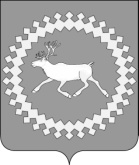 Администрациямуниципального района«Ижемский»Объемы финансирования  программыОбщий объем финансирования Программы на 2015-2019 годы предусматривается в размере 417 028,7 тыс. рублей, в том числе по источникам Финансирования и годам реализации:Общий объем финансирования Программы на 2015-2019 годы предусматривается в размере 417 028,7 тыс. рублей, в том числе по источникам Финансирования и годам реализации:Общий объем финансирования Программы на 2015-2019 годы предусматривается в размере 417 028,7 тыс. рублей, в том числе по источникам Финансирования и годам реализации:Общий объем финансирования Программы на 2015-2019 годы предусматривается в размере 417 028,7 тыс. рублей, в том числе по источникам Финансирования и годам реализации:Общий объем финансирования Программы на 2015-2019 годы предусматривается в размере 417 028,7 тыс. рублей, в том числе по источникам Финансирования и годам реализации:Общий объем финансирования Программы на 2015-2019 годы предусматривается в размере 417 028,7 тыс. рублей, в том числе по источникам Финансирования и годам реализации:Общий объем финансирования Программы на 2015-2019 годы предусматривается в размере 417 028,7 тыс. рублей, в том числе по источникам Финансирования и годам реализации:Общий объем финансирования Программы на 2015-2019 годы предусматривается в размере 417 028,7 тыс. рублей, в том числе по источникам Финансирования и годам реализации:Объемы финансирования  программыисточник финансированияВсего2015г.2016г.2017г.2018г.2019г.2020г.Объемы финансирования  программыисточник финансирования417 028,790 895,195 335,794 457,967 230,069 110,00,0Объемы финансирования  программыРеспубликанский бюджет РК2 617,21567,1796,7253,40,00,00,0Объемы финансирования  программыБюджет МО МР «Ижемский»412 810,788 652,194 111,793 706,967 230,069 110,00,0Объемы финансирования  программыФедеральный бюджет900,8275,9127,3497,60,00,00,0Объемы финансирования  программыВнебюджетные источники700,0400,0300,00,00,00,00,0СтатусНаименование муниципальной программы, основного мероприятияОтветственный исполнитель, соисполнительРасходы (тыс.руб.)Расходы (тыс.руб.)Расходы (тыс.руб.)Расходы (тыс.руб.)Расходы (тыс.руб.)Расходы (тыс.руб.)СтатусНаименование муниципальной программы, основного мероприятияОтветственный исполнитель, соисполнитель2015 год2016 год2017 год2018 год2019 год2020 год123456789Муниципальная программаРазвитие и сохранение культуры Всего90 495,195 035,794 457,967 230,069 110,00,0Муниципальная программаРазвитие и сохранение культуры Управление культуры администрации муниципального района «Ижемский»90 495,195 035,794 457,967 230,069 110,00,0Муниципальная программаРазвитие и сохранение культуры Отдел архитектуры и градостроительства администрации муниципального района «Ижемский» 0,00,00,00,00,00,0Основное мероприятие 1.1. Укрепление и модернизация материально-технической базы объектов сферы культуры и искусстваВсего1 619,81 701,73075,6201,6201,60,0Основное мероприятие 1.1. Укрепление и модернизация материально-технической базы объектов сферы культуры и искусстваУправление культуры администрации муниципального района «Ижемский»1 619,81 701,73075,6201,6201,60,0Основное мероприятие 1.1. Укрепление и модернизация материально-технической базы объектов сферы культуры и искусстваОтдел архитектуры и градостроительства администрации муниципального района «Ижемский»0,00,00,00,00,00,0Основное мероприятие 1.2.Реализация концепции информатизации сферы культуры и искусстваВсего93,698,285,860,060,00,0Основное мероприятие 1.2.Реализация концепции информатизации сферы культуры и искусстваУправление культуры администрации муниципального района «Ижемский»93,698,285,860,060,00,0Основное мероприятие 1.3.Развитие библиотечного делаВсего16 993,217 068,016 249,810 662,710 662,70,0Основное мероприятие 1.3.Развитие библиотечного делаУправление культуры администрации муниципального района «Ижемский»16 993,217 068,016 249,810 662,710 662,70,0Основное мероприятие 1.4.Оказание муниципальных услуг (выполнение работ) музеямиВсего3 059,82 927,23 003,61 262,91 262,90,0Основное мероприятие 1.4.Оказание муниципальных услуг (выполнение работ) музеямиУправление культуры администрации муниципального района «Ижемский»3 059,82 927,23 003,61 262,91 262,90,0Основное мероприятие 1.5.Создание безопасных условий в муниципальных учреждениях культуры и искусстваВсего425,5371,1673,6305,0305,00,0Основное мероприятие 1.5.Создание безопасных условий в муниципальных учреждениях культуры и искусстваУправление культуры администрации муниципального района «Ижемский»425,5371,1673,6305,0305,00,0Основное мероприятие 2.1Оказание муниципальных услуг (выполнение работ) учреждениями культурно-досугового типаВсего40 248,641 625,240 967,927 413,729 293,70,0Основное мероприятие 2.1Оказание муниципальных услуг (выполнение работ) учреждениями культурно-досугового типаУправление культуры администрации муниципального района «Ижемский»40 248,641 625,240 967,927 413,729 293,70,0Основное мероприятие 2.2Поддержка художественного народного творчества, сохранение традиционной культурыВсего1 786,01 333,8592,5500,0500,00,0Основное мероприятие 2.2Поддержка художественного народного творчества, сохранение традиционной культурыУправление культуры администрации муниципального района «Ижемский»1 786,01 333,8592,5500,0500,00,0Основное мероприятие 2.3Стимулирование деятельности и повышение профессиональной компетентности работников учреждений культуры и искусстваВсего29,440,0130,050,050,00,0Основное мероприятие 2.3Стимулирование деятельности и повышение профессиональной компетентности работников учреждений культуры и искусстваУправление культуры администрации муниципального района «Ижемский»29,440,0130,050,050,00,0Основное мероприятие 2.4Оказание муниципальных услуг (выполнение работ) учреждениями дополнительного образованияВсего7 962,89 753,39 531,16619,26619,20,0Основное мероприятие 2.4Оказание муниципальных услуг (выполнение работ) учреждениями дополнительного образованияУправление культуры администрации муниципального района «Ижемский»7 962,89 753,39 531,16619,26619,20,0Основное мероприятие 2.5Реализация народных проектов в сфере культуры и искусства Всего0,0781,268,00,00,00,0Основное мероприятие 2.5Реализация народных проектов в сфере культуры и искусства Управление культуры администрации муниципального района «Ижемский»0,0781,268,00,00,00,0Основное мероприятие 3.1Руководство и управление в сфере установленных функций органов местного самоуправленияВсего7 091,57 582,07 694,67 694,67694,60,0Основное мероприятие 3.1Руководство и управление в сфере установленных функций органов местного самоуправленияУправление культуры администрации муниципального района «Ижемский»7 091,57 582,07 694,67 694,67 694,60,0Основное мероприятие 3.2Организация взаимодействия с органами местного самоуправления МО МР  «Ижемский» и органами исполнительной власти Ижемского района по реализации муниципальной программыВсегохХххххОсновное мероприятие 3.2Организация взаимодействия с органами местного самоуправления МО МР  «Ижемский» и органами исполнительной власти Ижемского района по реализации муниципальной программыУправление культуры администрации муниципального района «Ижемский»хХххххОсновное мероприятие 3.3Осуществление деятельности прочих учрежденийВсего11 184,911 754,012 385,412 460,412 460,40,0Основное мероприятие 3.3Осуществление деятельности прочих учрежденийУправление культуры администрации муниципального района «Ижемский»11 184,911 754,012 385,412 460,412 460,40,0СтатусНаименование муниципальной программы, основного мероприятияИсточник финансированияОценка расходов (тыс.руб.)Оценка расходов (тыс.руб.)Оценка расходов (тыс.руб.)Оценка расходов (тыс.руб.)Оценка расходов (тыс.руб.)Оценка расходов (тыс.руб.)СтатусНаименование муниципальной программы, основного мероприятияИсточник финансирования2015 год2016 год2017 год2018 год2019 год2020 год123456789Муниципальная программаРазвитие и сохранение  культурыВсего, в том числе:90 895,195 335,794 457,967 230,069 110,00,0Муниципальная программаРазвитие и сохранение  культурыфедеральный бюджет275,9127,3497,60,00,00,0Муниципальная программаРазвитие и сохранение  культурыреспубликанский бюджета Республики Коми1 567,1796,7253,40,00,00,0Муниципальная программаРазвитие и сохранение  культурыбюджет муниципального района «Ижемский»*88 652,194 111,793 706,967 230,069 110,00,0Муниципальная программаРазвитие и сохранение  культурыбюджет сельских поселений**Муниципальная программаРазвитие и сохранение  культурыгосударственные внебюджетные фондыМуниципальная программаРазвитие и сохранение  культурыюридические лица***Муниципальная программаРазвитие и сохранение  культурысредства от приносящей доход деятельности400,0300,00,00,00,00,0Основное мероприятие 1.1.Укрепление и модернизация материально-технической базы объектов сферы культуры и искусстваВсего, в том числе:1 619,81 701,73 075,6201,6201,60,0Основное мероприятие 1.1.Укрепление и модернизация материально-технической базы объектов сферы культуры и искусствафедеральный бюджет216,473,4412,40,00,00,0Основное мероприятие 1.1.Укрепление и модернизация материально-технической базы объектов сферы культуры и искусствареспубликанский бюджета Республики Коми397,899,7101,60,00,00,0Основное мероприятие 1.1.Укрепление и модернизация материально-технической базы объектов сферы культуры и искусствабюджет муниципального района «Ижемский»*1 005,61 528,62 561,6201,6201,60,0Основное мероприятие 1.1.Укрепление и модернизация материально-технической базы объектов сферы культуры и искусствабюджет сельских поселений**Основное мероприятие 1.1.Укрепление и модернизация материально-технической базы объектов сферы культуры и искусствагосударственные внебюджетные фондыОсновное мероприятие 1.1.Укрепление и модернизация материально-технической базы объектов сферы культуры и искусстваюридические лица***Основное мероприятие 1.1.Укрепление и модернизация материально-технической базы объектов сферы культуры и искусствасредства от приносящей доход деятельностиОсновное мероприятие 1.2.Реализация концепции информатизации сферы культуры и искусстваВсего, в том числе:93,698,285,860,060,00,0Основное мероприятие 1.2.Реализация концепции информатизации сферы культуры и искусствафедеральный бюджет53,648,229,80,00,00,0Основное мероприятие 1.2.Реализация концепции информатизации сферы культуры и искусствареспубликанский бюджета Республики КомиОсновное мероприятие 1.2.Реализация концепции информатизации сферы культуры и искусствабюджет муниципального района «Ижемский»*40,050,056,060,060,00,0Основное мероприятие 1.2.Реализация концепции информатизации сферы культуры и искусствабюджет сельских поселений**Основное мероприятие 1.2.Реализация концепции информатизации сферы культуры и искусствагосударственные внебюджетные фондыОсновное мероприятие 1.2.Реализация концепции информатизации сферы культуры и искусстваюридические лица***Основное мероприятие 1.2.Реализация концепции информатизации сферы культуры и искусствасредства от приносящей доход деятельностиОсновное мероприятие 1.3.Развитие библиотечного делаВсего, в том числе:16 993,217 068,016 249,810 662,710 662,70,0Основное мероприятие 1.3.Развитие библиотечного делафедеральный бюджет5,95,75,40,00,00,0Основное мероприятие 1.3.Развитие библиотечного делареспубликанский бюджета Республики Коми32,933,033,20,00,00,0Основное мероприятие 1.3.Развитие библиотечного делабюджет муниципального района «Ижемский»*16 954,417 029,316 211,210 662,710 662,70,0Основное мероприятие 1.3.Развитие библиотечного делабюджет сельских поселений**Основное мероприятие 1.3.Развитие библиотечного делагосударственные внебюджетные фондыОсновное мероприятие 1.3.Развитие библиотечного делаюридические лица***Основное мероприятие 1.3.Развитие библиотечного деласредства от приносящей доход деятельностиОсновное мероприятие 1.4.Оказание муниципальных услуг (выполнение работ) музеямиВсего, в том числе:3 059,82 927,23 003,61 262,91 262,90,0Основное мероприятие 1.4.Оказание муниципальных услуг (выполнение работ) музеямифедеральный бюджетОсновное мероприятие 1.4.Оказание муниципальных услуг (выполнение работ) музеямиреспубликанский бюджета Республики КомиОсновное мероприятие 1.4.Оказание муниципальных услуг (выполнение работ) музеямибюджет муниципального района «Ижемский»*3 059,82 927,23 003,61 262,91 262,90,0Основное мероприятие 1.4.Оказание муниципальных услуг (выполнение работ) музеямибюджет сельских поселений**Основное мероприятие 1.4.Оказание муниципальных услуг (выполнение работ) музеямигосударственные внебюджетные фондыОсновное мероприятие 1.4.Оказание муниципальных услуг (выполнение работ) музеямиюридические лица***Основное мероприятие 1.4.Оказание муниципальных услуг (выполнение работ) музеямисредства от приносящей доход деятельностиОсновное мероприятие 1.5.Создание безопасных условий в муниципальных учреждениях культуры и искусстваВсего, в том числе:425,5371,1673,6305,0305,00,0Основное мероприятие 1.5.Создание безопасных условий в муниципальных учреждениях культуры и искусствафедеральный бюджетОсновное мероприятие 1.5.Создание безопасных условий в муниципальных учреждениях культуры и искусствареспубликанский бюджета Республики Коми136,40,0118,60,00,00,0Основное мероприятие 1.5.Создание безопасных условий в муниципальных учреждениях культуры и искусствабюджет муниципального района «Ижемский»*289,1371,1555,0305,0305,00,0Основное мероприятие 1.5.Создание безопасных условий в муниципальных учреждениях культуры и искусствабюджет сельских поселений**Основное мероприятие 1.5.Создание безопасных условий в муниципальных учреждениях культуры и искусствагосударственные внебюджетные фондыОсновное мероприятие 1.5.Создание безопасных условий в муниципальных учреждениях культуры и искусстваюридические лица***Основное мероприятие 1.5.Создание безопасных условий в муниципальных учреждениях культуры и искусствасредства от приносящей доход деятельностиОсновное мероприятие 2.1.Оказание муниципальных услуг (выполнение работ) учреждениями культурно-досугового типаВсего, в том числе:40 248,641 625,240 967,927 413,729 293,70,0Основное мероприятие 2.1.Оказание муниципальных услуг (выполнение работ) учреждениями культурно-досугового типафедеральный бюджетОсновное мероприятие 2.1.Оказание муниципальных услуг (выполнение работ) учреждениями культурно-досугового типареспубликанский бюджета Республики КомиОсновное мероприятие 2.1.Оказание муниципальных услуг (выполнение работ) учреждениями культурно-досугового типабюджет муниципального района «Ижемский»*40 248,641 625,240 967,927 413,729 293,70,0Основное мероприятие 2.1.Оказание муниципальных услуг (выполнение работ) учреждениями культурно-досугового типабюджет сельских поселений**Основное мероприятие 2.1.Оказание муниципальных услуг (выполнение работ) учреждениями культурно-досугового типагосударственные внебюджетные фондыОсновное мероприятие 2.1.Оказание муниципальных услуг (выполнение работ) учреждениями культурно-досугового типаюридические лица***Основное мероприятие 2.1.Оказание муниципальных услуг (выполнение работ) учреждениями культурно-досугового типасредства от приносящей доход деятельностиОсновное мероприятие 2.2. Поддержка художественного народного творчества, сохранение традиционной культурыВсего, в том числе:2 186,51 633,8592,5500,0500,00,0Основное мероприятие 2.2. Поддержка художественного народного творчества, сохранение традиционной культурыфедеральный бюджетОсновное мероприятие 2.2. Поддержка художественного народного творчества, сохранение традиционной культурыреспубликанский бюджета Республики Коми1 000,00,00,00,00,00,0Основное мероприятие 2.2. Поддержка художественного народного творчества, сохранение традиционной культурыбюджет муниципального района «Ижемский»*786,51 333,8592,5500,0500,00,0Основное мероприятие 2.2. Поддержка художественного народного творчества, сохранение традиционной культурыбюджет сельских поселений**Основное мероприятие 2.2. Поддержка художественного народного творчества, сохранение традиционной культурыгосударственные внебюджетные фондыОсновное мероприятие 2.2. Поддержка художественного народного творчества, сохранение традиционной культурыюридические лица***Основное мероприятие 2.2. Поддержка художественного народного творчества, сохранение традиционной культурысредства от приносящей доход деятельности400,0300,00,00,00,00,0Основное мероприятие 2.3. Стимулирование деятельности и повышение профессиональной компетентности работников учреждений культуры и искусстваВсего, в том числе:29,440,0130,050,050,00,0Основное мероприятие 2.3. Стимулирование деятельности и повышение профессиональной компетентности работников учреждений культуры и искусствафедеральный бюджет50,0Основное мероприятие 2.3. Стимулирование деятельности и повышение профессиональной компетентности работников учреждений культуры и искусствареспубликанский бюджета Республики КомиОсновное мероприятие 2.3. Стимулирование деятельности и повышение профессиональной компетентности работников учреждений культуры и искусствабюджет муниципального района «Ижемский»*29,440,080,050,050,00,0Основное мероприятие 2.3. Стимулирование деятельности и повышение профессиональной компетентности работников учреждений культуры и искусствабюджет сельских поселений**Основное мероприятие 2.3. Стимулирование деятельности и повышение профессиональной компетентности работников учреждений культуры и искусствагосударственные внебюджетные фондыОсновное мероприятие 2.3. Стимулирование деятельности и повышение профессиональной компетентности работников учреждений культуры и искусстваюридические лица***Основное мероприятие 2.3. Стимулирование деятельности и повышение профессиональной компетентности работников учреждений культуры и искусствасредства от приносящей доход деятельностиОсновное мероприятие 2.4. Оказание муниципальных услуг (выполнение работ) учреждениями дополнительного образованияВсего, в том числе:7 962,89 753,39 531,16 619,26 619,20,0Основное мероприятие 2.4. Оказание муниципальных услуг (выполнение работ) учреждениями дополнительного образованияфедеральный бюджетОсновное мероприятие 2.4. Оказание муниципальных услуг (выполнение работ) учреждениями дополнительного образованияреспубликанский бюджета Республики КомиОсновное мероприятие 2.4. Оказание муниципальных услуг (выполнение работ) учреждениями дополнительного образованиябюджет муниципального района «Ижемский»*7 962,89 753,39 531,16 619,26 619,20,0Основное мероприятие 2.4. Оказание муниципальных услуг (выполнение работ) учреждениями дополнительного образованиябюджет сельских поселений**Основное мероприятие 2.4. Оказание муниципальных услуг (выполнение работ) учреждениями дополнительного образованиягосударственные внебюджетные фондыОсновное мероприятие 2.4. Оказание муниципальных услуг (выполнение работ) учреждениями дополнительного образованияюридические лица***Основное мероприятие 2.4. Оказание муниципальных услуг (выполнение работ) учреждениями дополнительного образованиясредства от приносящей доход деятельностиОсновное мероприятие 2.5.Реализация народных проектов в сфере культуры и искусстваВсего, в том числе:0,0781,268,00,00,00,0Основное мероприятие 2.5.Реализация народных проектов в сфере культуры и искусствафедеральный бюджетОсновное мероприятие 2.5.Реализация народных проектов в сфере культуры и искусствареспубликанский бюджета Республики Коми0,0664,00,00,00,00,0Основное мероприятие 2.5.Реализация народных проектов в сфере культуры и искусствабюджет муниципального района «Ижемский»*0,0117,268,00,00,00,0Основное мероприятие 2.5.Реализация народных проектов в сфере культуры и искусствабюджет сельских поселений**Основное мероприятие 2.5.Реализация народных проектов в сфере культуры и искусствагосударственные внебюджетные фондыОсновное мероприятие 2.5.Реализация народных проектов в сфере культуры и искусстваюридические лица***Основное мероприятие 2.5.Реализация народных проектов в сфере культуры и искусствасредства от приносящей доход деятельностиОсновное мероприятие 3.1.Руководство и управление в сфере установленных функций органов местного самоуправленияВсего, в том числе:7 091,57 582,07 694,67 694,67 694,60,0Основное мероприятие 3.1.Руководство и управление в сфере установленных функций органов местного самоуправленияфедеральный бюджетОсновное мероприятие 3.1.Руководство и управление в сфере установленных функций органов местного самоуправленияреспубликанский бюджета Республики КомиОсновное мероприятие 3.1.Руководство и управление в сфере установленных функций органов местного самоуправлениябюджет муниципального района «Ижемский»*7 091,57 582,07 694,67 694,67 694,60,0Основное мероприятие 3.1.Руководство и управление в сфере установленных функций органов местного самоуправлениябюджет сельских поселений**Основное мероприятие 3.1.Руководство и управление в сфере установленных функций органов местного самоуправлениягосударственные внебюджетные фондыОсновное мероприятие 3.1.Руководство и управление в сфере установленных функций органов местного самоуправленияюридические лица***Основное мероприятие 3.1.Руководство и управление в сфере установленных функций органов местного самоуправлениясредства от приносящей доход деятельностиОсновное мероприятие 3.2.Организация взаимодействия с органами местного самоуправления МО МР «Ижемский» и органами исполнительной власти Ижемского района по реализации муниципальной программыВсего, в том числе:хХххххОсновное мероприятие 3.2.Организация взаимодействия с органами местного самоуправления МО МР «Ижемский» и органами исполнительной власти Ижемского района по реализации муниципальной программыфедеральный бюджетОсновное мероприятие 3.2.Организация взаимодействия с органами местного самоуправления МО МР «Ижемский» и органами исполнительной власти Ижемского района по реализации муниципальной программыреспубликанский бюджета Республики КомиОсновное мероприятие 3.2.Организация взаимодействия с органами местного самоуправления МО МР «Ижемский» и органами исполнительной власти Ижемского района по реализации муниципальной программыбюджет муниципального района «Ижемский»*Основное мероприятие 3.2.Организация взаимодействия с органами местного самоуправления МО МР «Ижемский» и органами исполнительной власти Ижемского района по реализации муниципальной программыбюджет сельских поселений**Основное мероприятие 3.2.Организация взаимодействия с органами местного самоуправления МО МР «Ижемский» и органами исполнительной власти Ижемского района по реализации муниципальной программыгосударственные внебюджетные фондыОсновное мероприятие 3.2.Организация взаимодействия с органами местного самоуправления МО МР «Ижемский» и органами исполнительной власти Ижемского района по реализации муниципальной программыюридические лица***Основное мероприятие 3.2.Организация взаимодействия с органами местного самоуправления МО МР «Ижемский» и органами исполнительной власти Ижемского района по реализации муниципальной программысредства от приносящей доход деятельностиОсновное мероприятие 3.3.Осуществление деятельности прочих учрежденийВсего, в том числе:11 184,911 754,012 385,412 460,412 460,40,0Основное мероприятие 3.3.Осуществление деятельности прочих учрежденийфедеральный бюджетОсновное мероприятие 3.3.Осуществление деятельности прочих учрежденийреспубликанский бюджета Республики КомиОсновное мероприятие 3.3.Осуществление деятельности прочих учрежденийбюджет муниципального района «Ижемский»*11 184,911 754,012 385,412 460,412 460,40,0Основное мероприятие 3.3.Осуществление деятельности прочих учрежденийбюджет сельских поселений**Основное мероприятие 3.3.Осуществление деятельности прочих учрежденийгосударственные внебюджетные фондыОсновное мероприятие 3.3.Осуществление деятельности прочих учрежденийюридические лица***Основное мероприятие 3.3.Осуществление деятельности прочих учрежденийсредства от приносящей доход деятельности«Изьва» муниципальнöй районса администрация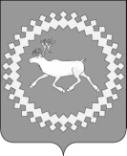 Администрация муниципального района «Ижемский»2Начальник единой дежурно-диспетчерской службы5135«Изьва»муниципальнöй районсаадминистрация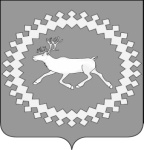 Администрациямуниципального района«Ижемский»«Изьва»муниципальнöй районсаадминистрацияАдминистрациямуниципального района«Ижемский»«Изьва»муниципальнöй районса администрация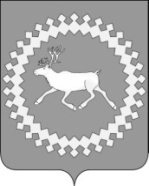 Администрациямуниципального района «Ижемский» 2Механик по выпуску автотранспорта4800«Изьва»муниципальнöй районсаадминистрация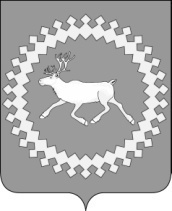 Администрациямуниципального района«Ижемский»«Изьва»муниципальнöй районсаадминистрация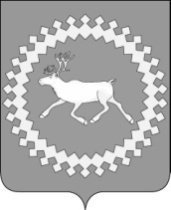 Администрациямуниципального района«Ижемский»Наименование показателяЕдиницыизмеренияЗначение показателя запредшествующий 20 _  годДоход, полученный от осуществления предпринимательской деятельности тыс. руб.Среднесписочная численность работников         человек  Наименование показателяЕдиницыизмеренияЗначение показателя запредшествующий 20 _  годДоход, полученный от осуществления предпринимательской деятельности тыс. руб.Среднесписочная численность работников         человек  № п/пНаименованиеосновных средствКол.,ед.Фактическая стоимостьНаименование показателяЕдиницыизмеренияЗначение показателя запредшествующий 20  _ годДоход, полученный от осуществления предпринимательской деятельности тыс. руб.Среднесписочная численность работников         человек  Наименование показателяЕдиницыизмеренияЗначение показателя запредшествующий 20 _  годДоход, полученный от осуществления предпринимательской деятельности тыс. руб.Среднесписочная численность работников         человек  «Изьва»муниципальнöй районсаадминистрацияАдминистрациямуниципального района«Ижемский»